Согласовано:	Утверждаю: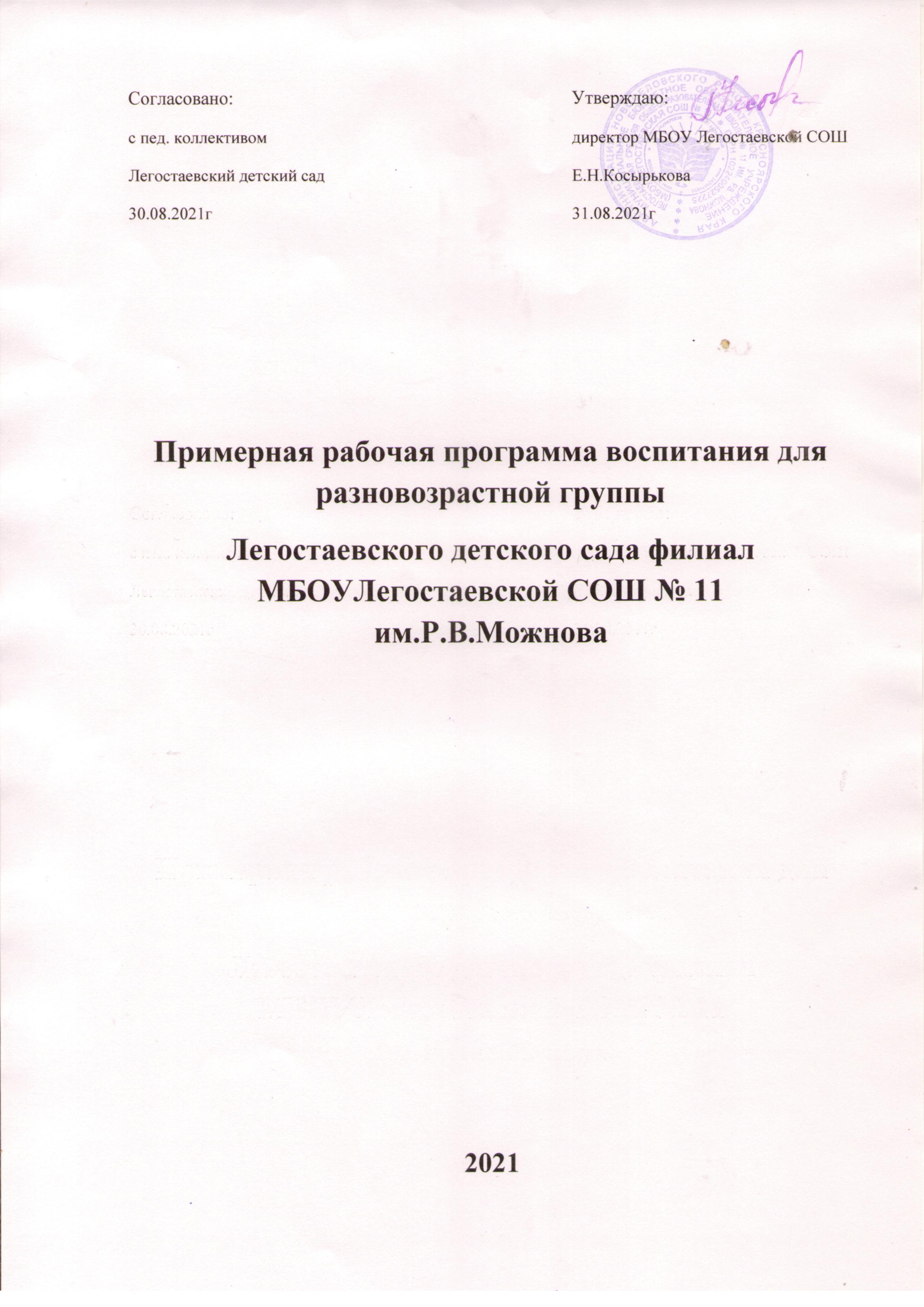 с пед. коллективом 	директор МБОУ Легостаевской СОШЛегостаевский детский сад	Е.Н.Косырькова30.08.2021г	31.08.2021гПримерная рабочая программа воспитания для разновозрастной группыЛегостаевского детского сада филиал МБОУЛегостаевской СОШ № 11                                                              им.Р.В.Можнова2021I.  ЦЕЛЕВОЙ РАЗДЕЛ1.  Пояснительная запискаРабочая программа воспитания Легостаевского детского сада филиала МБОУ Легостаевской СОШ № 11 им. Р.В. Можнова (далее  –  Рабочая  программа  воспитания)  является приложением  основной  образовательной  программыЛегостаевского детского сада филиала МБОУ Легостаевской СОШ № 11 им.Р.В.  Можнова.Рабочая программа воспитания  разработана в соответствии с:-  Федеральным  законом  от  29  декабря  2012  г.  №  273-ФЗ  «Об  образовании  в  Российской Федерации»;-  Федеральным  государственным  образовательным  стандартом  дошкольного  образования (приказ Минобрнауки России от 17 октября 2013 г. № 1155, зарегистрирован Минюстом России 14 ноября 2013 г. № 30384);-  Федеральным законом от 31 июля 2020 года № 304-ФЗ «О внесении изменений Федеральный закон «Об образовании в Российской Федерации» по вопросам воспитания обучающихся»;-  Указом Президента Российской Федерации от 7 мая 2018 года № 204 «О национальных целях и стратегических задачах развития Российской Федерации на период до 2024 года» Назначение рабочей программы воспитания – помочь  педагогическим  работникам  Легостаевского детского сада филиала МБОУ Легостаевской СОШ № 11 им. Р.В.Можнова реализовать  решение  таких проблем, как:-  формирование общей культуры личности воспитанников;-  развитие  у  воспитанников  социальных,  нравственных,  эстетических  качеств, направленных  на  воспитание  духовно-нравственных  и  социокультурных  ценностей  и  принятие правил и норм поведения в интересах человека, семьи, общества.С  раннего  детства  воспитание  гармонично  развитой  и  социально  ответственной  личности гражданина  России  должно  базироваться  на  основе  духовно-нравственных  ценностей  народов Российской  Федерации,  исторических  и  национально-культурных  традиций.  Стремясь  следовать современному  национальному  воспитательному  идеалу,  который  представляет  собой высоконравственного,  творческого,  компетентного  гражданина  России,  принимающего  судьбу Отечества как свою личную, осознающего ответственность за настоящее и будущее своей страны, укорененного  в  духовных  и  культурных  традициях  многонационального  народа  Российской Федерации,  воспитательный  процесс  должен  выстраиваться  с  учетом  концепции  духовно -нравственного развития и воспитания личности гражданина России, включающей в себя:- национальный  воспитательный  идеал  –  высшая  цель,  образования  нравственное (идеальное) представление о человеке, на воспитание, обучение и развитие которого направлены усилия  основных  субъектов  национальной  жизни:  государства,  семьи,  школы,  политических партий, религиозных объединений и общественных организаций;-  базовые  национальные  ценности  –  основные  моральные  ценности,  приоритетные нравственные  установки,  существующие  в  культурных,  семейных,  социально --исторических, религиозных  традициях  многонационального  народа  Российской  Федерации,  передаваемые  от поколения к поколению и обеспечивающие успешное развитие страны в современных условиях:-  патриотизм  –  любовь  к  России,  к  своему  народу,  к  своей  малой  Родине,  служение Отечеству;-  социальная  солидарность  –  свобода  личная  и  национальная,  доверие  к  людям, институтам  государства  и  гражданского  общества,  справедливость,  милосердие,  честь, достоинство;- гражданственность  –  служение  Отечеству,  правовое  государство,  гражданское общество, закон и правопорядок, поликультурный мир, свобода совести и вероисповедания;-  семья  –  любовь и верность, здоровье, достаток, уважение к родителям, забота о старших и младших, забота о продолжении рода;-  труд и творчество  –  уважение к труду, творчество и созидание, целеустремлённость и настойчивость;-  наука – ценность знания, стремление к истине, научная картина мира; - традиционные  российские  религии  –  представления о  вере,  духовности  религиозной жизни  человека,  ценности  религиозного мировоззрения,  толерантности,  формируемые  на  основе межконфессионального диалога;- искусство  и  литература  –  красота,  гармония,  духовный  мир  человека,  нравственный выбор, смысл жизни, эстетическое развитие, этическое развитие;-  природа – эволюция, родная земля, заповедная природа, планета Земля, экологическое сознание;-  человечество  –  мир  во  всем  мире,  многообразие  культур  и  народов,  прогресс человечества, международное сотрудничество;-  духовно-нравственное развитие личности  –  осуществляемое в процессе социализации последовательное расширение и укрепление ценностно-  смысловой сферы личности, формирование способности человека оценивать и сознательно выстраивать на основе традиционных моральных норм и нравственных идеалов отношения к себе, другим людям, обществу, государству, Отечеству, миру в целом;-  духовно-нравственное  воспитание  личности  гражданина  России  –  педагогически организованный процесс усвоения и приятия воспитанниками  базовых национальных ценностей, имеющих иерархическую структуру и сложную организацию. Носителями этих ценностей являются многонациональный  народ  Российской  Федерации,  государство,  семья,  культурно -территориальные сообщества, традиционные российские религиозные объединения (христианские, прежде  всего  в  форме  русского  православия,  исламские,  иудаистские,  буддистские),  мировое сообщество.Образовательный процесс в Легостаевском детском саду,в целом обеспечивает решение задач воспитания  детей  дошкольного  возраста,  но  возникла  необходимость  систематизировать воспитательный  процесс,  где  ежеминутное  взаимодействие  педагогов  с  воспитанниками  и  их родителями обеспечит:-  принятие  детьми  базовых  общечеловеческих  ценностей,  национальных  духовных традиций;-  готовность и способность детей выражать и отстаивать свою общественную позицию, критически оценивать собственные намерения, мысли и поступки;-  способность детей к самостоятельным поступкам и действиям, совершаемым на основе морального  выбора,  принятию  ответственности  за  их  результаты,  целеустремленность  и настойчивость в достижении результата;-  трудолюбие,  бережливость,  жизненный  оптимизм,  способность  к  преодолению трудностей;-  осознание  ценности  других  людей,  ценности  человеческой  жизни,  нетерпимость  к действиям и влияниям, представляющим угрозу жизни, физическому и нравственному здоровью и духовной безопасности личности каждого ребенка, умение им противодействовать;-  свободолюбие,  как  способность  к  сознательному  личностному,  профессиональному, гражданскому и иному самоопределению и развитию в сочетании с моральной ответственностью ребенка перед семьей, обществом, Россией, будущими поколениями;-  укрепление  веры  в  Россию,  чувство  личной  ответственности  за  Отечество  перед прошлыми, настоящими и будущими поколениями.Рабочая программа воспитания показывает, каким образом педагогические работники Легостаевского детского сада филиала МБОУ Легостаевской СОШ № 11 им. Р.В  Можнова в тесном сотрудничестве с семьями воспитанников могут реализовать   процесс воспитания в период проживания детьми всех этапов детства (раннего и дошкольного возраста).1.1.  Целевые  ориентиры  и  планируемые  результаты  программы  воспитанияЦель и задачи Программы воспитанияОбщая  цель  воспитания  в  ДОО  –  личностное  развитие  дошкольников  и  создание  условийдля  их  позитивной  социализации  на  основе  базовых  ценностей  российского  общества  через:1)  формирование  ценностного  отношения  к  окружающему  миру,  другим  людям,  себе;2)  овладение  первичными  представлениями  о  базовых  ценностях,  а  также  выработанныхобществом  нормах  и  правилах  поведения;3)  приобретение  первичного  опыта  деятельности  и  поведения  в  соответствиис  базовыми  национальными  ценностями,  нормами  и  правилами,  принятымив  обществе.Задачи  воспитания  формируются  для  каждого  возрастного  периода  (2  мес.  –  1  год,1 год  –  3 года, 3 года  –  8 лет) на основе планируемых результатов достижения цели воспитанияи  реализуются  в  единстве  с  развивающими  задачами,  определенными  действующиминормативными правовыми документами в сфере ДО. Задачи воспитания соответствуют основнымнаправлениям воспитательной работы. Исходя  из  этого,  а  также  основываясь  на  базовых  для  нашего  общества  ценностях, формируется  общая  цель  воспитания  в  Легостаевском детском садуфилиала МБОУ Легостаевской СОШ № 11 им.Р.В. Можнова:  развитие  личности воспитанников, которое обеспечит проявление ими:-  усвоенных социально значимых знаний основных норм и правил, которые выработало общество;-  развитых позитивных отношений к общественным ценностям;-  приобретенного  соответствующего  этим  ценностям  опыта  поведения,  опыта применения сформированных знаний и отношений на практике (то есть в приобретении ими опыта осуществления социально значимых дел).Данная  цель  ориентирует  педагогических  работников     не  на обеспечение  соответствия  личности  воспитанника  единому  уровню  воспитанности,  а  на обеспечение позитивной динамики развития его личности. В связи с этим важно сочетание усилий педагога по развитию личности воспитанников и усилий самого ребенка по своему саморазвитию. Их  сотрудничество,  партнерские  отношения  являются  важным  фактором  успеха  в  достижении цели.Конкретизация  общей  цели  воспитания,  применительно  к  возрастным  особенностям воспитанников, позволяет выделить в ней следующие задачи, выполнение которых необходимо реализовывать на разных этапах дошкольного образования детей от 1,5 до 7-ми лет:-  создавать  благоприятные  условия  для  гармоничного  развития  каждого  ребенка  в соответствии с его возрастными, гендерными, индивидуальными особенностями и склонностями;-  формировать  общую  культуру  личности  ребенка,  в  том  числе  ценности  здорового образа  жизни,  инициативности,  самостоятельности  и  ответственности,  активной  жизненной позиции;-  развивать способности и творческий потенциал каждого ребенка;-  развивать  социальные,  нравственные,  физические,  интеллектуальные,  эстетические качества; -  организовывать  содержательное  взаимодействие  ребенка  с  другими  детьми, взрослыми  и  окружающим  миром  на  основе  гуманистических  ценностей  и  идеалов,  прав свободного человека;-  воспитывать у детей чувства любви к Родине, гордости за ее достижения на основе духовно-нравственных  и  социокультурных  ценностей  и  принятых  в  обществе  правил  и  норм поведения в интересах человека, семьи, общества;-  воспитывать  у  ребенка  чувства  собственного  достоинства  в  процессе  освоения разных видов социальной культуры, в том числе и многонациональной культуры народов России и мира, умения общаться с разными людьми;-  объединять   воспитательные   ресурсы    семьи  и Легостаевского  детского сада филиала МБОУ Легостаевской СОШ № 11 им. Р.В.Можнова  на основе традиционных духовно-нравственных ценностей семьи и общества;-устанавливать  партнерские  взаимоотношения  Легостаевского детского сада филиала МБОУ Легостаевской СОШ № 11 им.Р.В Можнова.  с  семьей, оказывать  ей  психолого педагогическую  поддержку,  повышать  компетентность  родителей (законных представителей) воспитанников в вопросах воспитания, развития и образования детей.1.2. Методологические основы и принципы построения Программы воспитанияМетодологической  основой  Примерной  программы  являются  антропологический,культурно-исторический  и  практичные  подходы.  Концепция  Программы  основываетсяна  базовых  ценностях  воспитания,  заложенных  в  определении  воспитания,  содержащемсяв  Федеральном  законе  от  29  декабря  2012  г.  №  273-ФЗ  «Об  образованиив  РФ».  Методологическими  ориентирами  воспитания  также  выступают  следующие  идеиотечественной  педагогики  и  психологии:  развитие  личного  субъективного  мнения  и  личностиребенка  в  деятельности;  духовно-нравственное,  ценностное  и  смысловое  содержание  воспитания; идея  о  сущности  детства  как  сенситивного  периода  воспитания;  амплификация  (обогащение)развития  ребёнка  средствами  разных  «специфически  детских  видов  деятельности».Программа  воспитания  руководствуется  принципами  ДО,  определенными  ФГОС  ДО.Программа  воспитания  построена  на  основе  духовно-нравственных  и  социокультурныхценностей  и  принятых  в  обществе  правил  и  норм  поведения  в  интересах  человека,  семьи,общества и опирается на следующие принципы:Принцип  гуманизма.  Каждый  ребенок  имеет  право  на  признание  его  в  обществе  как личности,  как  человека,  являющегося  высшей̆   ценностью,  уважение  к  его  персоне,  достоинству, защита его прав на свободу и развитие.Принцип субъективности. Развитие и воспитание личности ребенка  как субъекта собственной жизнедеятельности;  воспитание  самоуважения,  привычки  к  заботе  о  себе,  формирование адекватной самооценки и самосознания.Принцип  интеграции.  Комплексный  и  системный  подходы  к  содержанию  и  организации образовательного  процесса.  В  основе  систематизации  содержания  работы  лежит  идея  развития базиса личностной культуры, духовное развитие детей во всех сферах и видах деятельности.Принцип ценностного единства и совместности.  Единство ценностей и смыслов воспитания, разделяемых  всеми  участниками  образовательных  отношений,  содействие,  сотворчество  и сопереживание, взаимопонимание и взаимное уважение.Принцип  учета  возрастных  особенностей.  Содержание  и  методы  воспитательной  работы должны соответствовать возрастным особенностям ребенка.Принципы индивидуального и дифференцированного подходов. Индивидуальный подход к  детям  с  учетом  возможностей,  индивидуального  темпа  развития,  интересов. Дифференцированный подход реализуется с учетом семейных, национальных традиций и т.п.Принцип культуросообразности. Воспитание основывается на культуре и традициях России, включая культурные особенности региона.Принцип  следования  нравственному  примеру.  Пример  как  метод  воспитания  позволяет расширить  нравственный  опыт  ребенка,  побудить  его  к  внутреннему  диалогу,  пробудить  в  нем нравственную рефлексию, обеспечить возможность выбора при построении собственной системы ценностных отношений, продемонстрировать ребенку реальную возможность следования идеалу в жизни.Принципы безопасной жизнедеятельности.  Защищенность важных интересов личности от внутренних и внешних угроз, воспитание через призму безопасности и безопасного поведения.Принцип  совместной  деятельности  ребенка  и  взрослого.  Значимость  совместной деятельности взрослого и ребенка на основе приобщения к культурным ценностям и их освоения.Принципы  инклюзивного  образования.  Организация  образовательного  процесса,  при которой  все  дети,  независимо  от  их  физических,  психических,  интеллектуальных,  культурно -этнических, языковых и иных особенностей, включены в общую систему образования.Конструирование  воспитательной  среды  ДОО  строится  на  основе  следующих  элементов: социокультурный контекст, социокультурные ценности, уклад, воспитывающая среда, общность, деятельность и событие. Каждая из этих категорий обеспечивает целостность содержания и имеет свое наполнение для решения задач воспитания и становления личности ребенка.1.2.1.Уклад образовательной организацииС  родителями  (законными  представителями)  заключается  родительский  договор  участников образовательных  отношений,  опирающийся  на  базовые  национальные  ценности,  содержащий традиции  региона  и  ОО,  задающий  культуру  поведения  сообществ,  описывающий  предметно -пространственную среду, деятельности и социокультурный контекст. Максимально  допустимый  объём  недельной  нагрузки,  для  детей  дошкольного  возраста  и продолжительность  непрерывной   образовательной   деятельности,   регламентируются  в соответствии СанПиН.Уклад  способствует  формированию  ценностей  воспитания,  которые  разделяются  всеми участниками образовательных отношений (воспитанниками, родителями, педагогами и другими сотрудниками ДОО).Структура образовательного процесса  в режиме дня с 9-часовым пребыванием детей в ДОУРежим дня Легостаевского детского сада филиала МБОУ Легостаевской СОШ1.2.2Воспитывающая среда ДОOВоспитывающая среда – это особая форма организации образовательного процесса, реализующего цель и задачи воспитания. Воспитывающая среда определяется целью и задачами воспитания, духовно -нравственными и социокультурными ценностями, образцами и практиками. Основными характеристиками воспитывающей среды являются ее насыщенность и структурированность.1.2.3.  Общности (сообщества) ДООПрофессиональная  общность  –  это  устойчивая  система  связей  и  отношений  между  людьми, единство  целей  и  задач  воспитания,  реализуемое  всеми  сотрудниками  ДОО.  Сами  участники общности  должны  разделять  те  ценности,  которые  заложены  в  основу  Программы.  Основойэффективности  такой  общности  является  рефлексия  собственной  профессиональной деятельности. Воспитатель, а также другие сотрудники должны: -  быть примером в формировании полноценных и сформированных ценностных ориентиров, норм общения и поведения; -  мотивировать  детей  к  общению  друг  с  другом,  поощрять  даже  самые  незначительные стремления к общению и взаимодействию; -  поощрять детскую дружбу, стараться, чтобы дружба между отдельными детьми внутри группы сверстников принимала общественную направленность; -  заботиться  о  том,  чтобы  дети  непрерывно  приобретали  опыт  общения  на  основе  чувства доброжелательности;-  содействовать  проявлению  детьми  заботы  об  окружающих,  учить  проявлять  чуткость  к сверстникам, побуждать детей сопереживать, беспокоиться, проявлять внимание к заболевшему товарищу;-  воспитывать  в  детях  такие  качества  личности,  которые  помогают  влиться  в  общество сверстников (организованность, общительность, отзывчивость, щедрость, доброжелательность); -  учить детей совместной деятельности, насыщать их жизнь событиями, которые сплачивали бы и объединяли ребят; - воспитывать в детях чувство ответственности перед группой за свое поведение. Профессионально-родительская  общность  включает  сотрудников  ДОО  и  всех  взрослых членов  семей  воспитанников,  которых  связывают  не  только  общие  ценности,  цели  развития  и воспитания детей, но и уважение друг к другу. Основная задача  –  объединение усилий по воспитанию ребенка в семье и в ДОО. Зачастую поведение  ребенка  сильно  различается  дома  и  в  ДОО.  Без  совместного  обсуждения воспитывающими  взрослыми  особенностей  ребенка  невозможно  выявление  и  в  дальнейшем создание  условий,  которые  необходимы  для  его  оптимального  и  полноценного  развития  и воспитания.Детско-взрослая общность.Для  общности  характерно  содействие  друг  другу,  сотворчество  и  сопереживание, взаимопонимание  и  взаимное  уважение,  отношение  к  ребенку  как  к  полноправному  человеку, наличие  общих  симпатий,  ценностей  и  смыслов  у  всех  участников  общности.  Детско -взрослая общность является источником и механизмом воспитания ребенка. Находясь в общности, ребенок сначала приобщается к тем правилам и нормам, которые вносят взрослые в общность, а затем эти нормы  усваиваются  ребенком  и  становятся  его  собственными.  Общность  строится  и  задается системой  связей  и  отношений  ее  участников.  В  каждом  возрасте  и  каждом  случае  она  будет обладать своей спецификой в зависимости от решаемых воспитательных задач. Детская общность.Общество  сверстников  –  необходимое  условие  полноценного  развития  личности  ребенка. Здесь  он  непрерывно  приобретает  способы  общественного  поведения,  под  руководством воспитателя  учится  умению  дружно  жить,  сообща  играть,  трудиться,  заниматься,  достигать поставленной  цели.  Чувство  приверженности  к  группе  сверстников  рождается  тогда,  когда ребенок  впервые  начинает  понимать,  что  рядом  с  ним  такие  же,  как  он  сам,  что  свои  желания необходимо соотносить с  желаниями других. Воспитатель должен воспитывать у детей навыки и привычки  поведения,  качества,  определяющие  характер  взаимоотношений  ребенка  с  другими людьми  и  его  успешность  в  том  или  ином  сообществе.  Поэтому  так  важно  придать  детским взаимоотношениям дух  доброжелательности, развивать у детей стремление и умение помогать как старшим, так и друг другу, оказывать сопротивление плохим поступкам, общими усилиями достигать  поставленной  цели.  Одним  из  видов  детских  общностей  являются  разновозрастные детские  общности.  В  детском  саду  обеспечена  возможность  взаимодействия  ребенка  как  со старшими, так и с младшими детьми. Включенность ребенка в отношения со старшими, помимо подражания  и  приобретения  нового,  рождает  опыт  послушания,следования  общим  для  всех правилам, нормам поведения и традициям. Отношения с младшими –  это возможность для ребенка стать  авторитетом и образцом  для  подражания,  а  также  пространство  для  воспитания заботы  и ответственности. Организация жизнедеятельности детей дошкольного возраста в разновозрастной группе обладает большим воспитательным потенциалом для инклюзивного образования.Культура поведения  воспитателя  в  общностях,  как  значимая  составляющая  уклада.Культура  поведениявзрослых  в  детском  саду  направлена  на  создание воспитывающей среды  как  условия  решения возрастных  задач  воспитания.  Общая  психологическая  атмосфера,  эмоциональный  настрой группы,  спокойная  обстановка,  отсутствие  спешки,  разумная  сбалансированность  планов  –  это необходимые условия нормальной жизни и развития детей. Воспитатель должен соблюдать кодекс нормы профессиональной этики и поведения:- педагог всегда выходит навстречу родителям и приветствует родителей и детей первым;  -улыбка – всегда обязательная часть приветствия; - педагог описывает события и ситуации, но не даёт им оценки; - педагог не обвиняет родителей и не возлагает на них ответственность за поведение детей в детском саду; - тон общения ровный и дружелюбный, исключается повышение голоса;  -уважительное отношение к личности воспитанника; -  умение заинтересованно слушать собеседника и сопереживать ему; -  умение видеть и слышать воспитанника, сопереживать ему;  -уравновешенность и самообладание, выдержка в отношениях с детьми;  - умение быстро и правильно оценивать сложившуюся обстановку и в то же время не торопиться с выводами о поведении и способностях воспитанников; -  умение сочетать мягкий эмоциональный и деловой тон в отношениях с детьми; -  умение сочетать требовательность с чутким отношением к воспитанникам;  - знание возрастных и индивидуальных особенностей воспитанников; - соответствие внешнего вида статусу воспитателя детского сада..1.2.4. Социокультурный контекстСоциокультурный  контекст  –  это  социальная и  культурная  среда,  в  которой  человек растет  и  живет.  Он  также  включает  в  себя  влияние,  которое  среда  оказывает  на  идеи  и поведение человека.Социокультурные  ценности  являются определяющими  в  структурно-содержательной основе Программы воспитания.Социокультурный  контекст  воспитания  является  вариативной  составляющей воспитательной  программы.  Он  учитывает  этнокультурные,  конфессиональные  и региональные  особенности  и  направлен  на  формирование  ресурсов  воспитательной программы.  Реализация социокультурного контекста опирается на построение социального партнерства  образовательной  организации.  В  рамках  социокультурного  контекста повышается  роль  родительской  общественности как субъекта образовательных отношений в Программе воспитания.1.2.5. Деятельности и культурные практики в ДООЦели  и  задачи  воспитания  реализуются  во  всех  видах  деятельности  дошкольника, обозначенных во ФГОС ДО. В качестве средств реализации цели воспитания могут выступать следующие основные виды деятельности и культурные практики:-  предметно-целевая  (виды  деятельности,  организуемые  взрослым,  в  которых он открывает ребенку смысл и ценность человеческой деятельности, способы ее реализации совместно с родителями, воспитателями, сверстниками);-  культурные  практики  (активная,  самостоятельная  апробация  каждым  ребенком инструментального  и  ценностного  содержаний,  полученных  от  взрослого,  и  способов их реализации в различных видах деятельности через личный опыт);-  свободная  инициативная  деятельность  ребенка  (его  спонтанная  самостоятельная активность,  в  рамках  которой  он  реализует  свои  базовые  устремления:  любознательность, общительность, опыт деятельности на основе усвоенных ценностей).1.3. Требования к планируемым результатам освоения Примерной программыПланируемые  результаты  воспитания  носят  отсроченный  характер,  но  деятельность воспитателя  нацелена  на  перспективу  развития  и  становления  личности  ребенка. Поэтому  результаты  достижения  цели  воспитания  даны  в  виде  целевых  ориентиров, представленных  в  виде  обобщенных  портретов  ребенка  к  концу  раннего  и  дошкольного возрастов. Основы личности закладываются в дошкольном детстве, и, если какие-либо линии развития  не  получат  своего  становления  в  детстве,  это  может  отрицательно  сказаться  на гармоничном развитии человека в будущем.На  уровне  ДО  не  осуществляется  оценка  результатов  воспитательной  работы в  соответствии  с  ФГОС  ДО,  так  как  «целевые  ориентиры  основной  образовательной программы дошкольного образования не подлежат непосредственной оценке, в том числе в виде  педагогической  диагностики  (мониторинга),  и  не  являются  основанием  для  их формального сравнения с реальными достижениями детей».1.3.3.  Целевые  ориентиры  воспитательной  работы  для  детей  младенческогои раннего возраста (до 3 лет)Портрет ребенка младенческого и раннего возраста (к 3-м годам)1.3.2. Целевые ориентиры воспитательной работы для детей дошкольного возраста (до 8 лет)Портрет ребенка дошкольного возраста (к 8-ми годам)Значимые  для  разработки  и  реализации  Программы  характеристики,  в  том  числе характеристики особенностей развития детей раннего и дошкольного возрастаОсновой  организации  воспитательного  процесса  в  дошкольном  возрасте  являются представления  об  особенностях  данного  возраста  и  тех  психологических  механизмах,  которые лежат в основе формирования личности на разных возрастных этапах дошкольного детства.Период  раннего  детства  имеет  ряд  качественных  физиологических  и  психических особенностей, которые требуют создания специальных условий для развития детей этого возраста. Помимо того, что период раннего детства один из самых насыщенных в познавательном аспекте из  всех  возрастных  периодов,  в  настоящее  время  наблюдается  заметная  акселерация  развития, которая отражается на результатах развития детей раннего  возраста. Многие дети имеют более высокие показатели уже к моменту рождения, раньше начинаются процессы прорезывания зубов, хождения,  говорения.  Опережающим  отмечается  и  социальное  развитие,  значительно  раньше отмечается кризис трёх лет.Повышенная  ранимость  организма  ребенка,  недостаточная  морфологическая  и функциональная зрелость органов  и систем  (быстрый  темп развития осуществляется  на весьма неблагоприятном  фоне  –  при  незрелости психофизиологических  функций  организма,  а  это повышает  ранимость).  Малыши  в  большей  степени  подвержены  заболеваниям  из-за несовершенства  деятельности  внутренних  органов,  высокого  уровня  утомляемости,  им  трудно переключится с одной деятельности на другую, соответственно доминантой становится процесс возбуждения и как следствие – неустойчивое эмоциональное состояние.Взаимосвязь физического и психического развития  –  это общая закономерность, присущая любому возрасту, но в раннем детстве она проявляется особенно ярко, потому что в этот период происходит становление всех функций организма.Именно  в  раннем  детстве  учеными  отмечается  наиболее  прочная  связь  и  зависимость умственного и социального развития от физического состояния и настроения ребенка (например: ухудшение  здоровья  отражается  на  отношении  к  окружающему;  снижается  восприимчивость, притупляется  ориентировочная  реакция,  дети  теряют  приобретенные  умения:  речевые, двигательные, социальные).Яркая специфика психофизиологических и индивидуальных различий (особенно в раннем возрасте  важно  учитывать  индивидуальные,  психофизиологические  различия  –  уровень активности,  регулярность  биоритмов,  степень  комфортности  при  адаптации  любого  вида; настроение,  интенсивность  реакций,  порог  чувствительности,  отвлекаемость,  упорство  и внимание).  Этому  возрасту  свойственно  удовлетворение  ребёнком  естественных психофизиологических потребностей:-  сенсомоторной потребности;-  потребность в эмоциональном контакте;-  потребности во взаимодействии и общении со взрослыми (познавательное общение в 3-10 мес.; вербальное и невербальное в 10 мес.-1,5 года; игровое и деловое общение в 1,5 года - 3 года).Специфичностью проявления нервных процессов у ребенка - это:-  легкость выработки условных рефлексов, но при этом же сложность их изменения;-  повышенная эмоциональная возбудимость;-  сложность переключения процессов возбуждения и торможения;-  повышенная эмоциональная утомляемость.Развитие детей раннего возраста имеет свою неповторимую специфику, что выражается, в тесной взаимосвязи физиологических и психологических компонентов.На третьем году жизни ребенок  вырастает в среднем на 7 -  8 см, прибавка в весе составляет 2  -2,5  кг.  Дети  активно  овладевают  разнообразными  движениями.  Растущие  двигательные возможности  позволяют  детям  более  активно  знакомиться  с  окружающим  миром,  познавать свойства и качества предметов, осваивать новые способы действий. Но при этом малыши еще не способны  постоянно  контролировать  свои  движения.  Поэтому  воспитателю  необходимо проявлять повышенное внимание к действиям детей, оберегать их от неосторожных движений, приучать к безопасному поведению в среде сверстников.Организм  малышей  недостаточно окреп.  Дети  легко  подвергаются  инфекциям.  Особенно часто страдают их верхние дыхательные пути, так как объем легких ребенка пока небольшой и малыш  вынужден  делать  частые  вдохи  и  выдохи.  Эти  особенности  детей  воспитателю  надо постоянно  иметь  в  виду:  следить  за  чистотой  воздуха  в  помещении,  за  правильным  дыханием детей (через нос, а не ртом) на прогулке, во время ходьбы и подвижных игр.В этом  возрасте интенсивно развиваются структуры и функции головного мозга ребенка, что расширяет его возможности в познании окружающего мира. Для детей этого возраста характерно наглядно-действенное  мышление.  Дети  «мыслят  руками»:  не  столько  размышляют,  сколько непосредственно действуют. Чем более разнообразно использует ребенок способы чувственного познания, тем полнее его восприятие, тоньше ощущения, ярче эмоции, а значит, тем отчетливее становятся его представления о мире и успешнее деятельность.На  третьем  году  жизни  заметно  возрастает  речевая  активность  детей,  они  начинают проявлять живой интерес к слову. Малыши изменяют слова, придумывают новые, которых нет в речи взрослых; идет быстрое освоение грамматических форм.Под  влиянием  общения  со  взрослыми,  речевых  игр  и  упражнений  к  трем  годам  ребенок начинает  успешно  использовать  простые  и  распространенные  предложения,  воспроизводить небольшие  стишки  и  потешки,  отвечать  на  вопросы.  Своевременное  развитие  речи  имеет огромное значение для умственного и социального развития дошкольников.Общение детей с воспитателем постоянно обогащается и развивается. Это и эмоциональное общение  (обмен  положительными  эмоциями),  и  деловое,  сопровождающее  совместную деятельность взрослого и ребенка, а кроме того, познавательное общение. Дети могут спокойно, не мешая друг другу, играть рядом,  объединяться в игре с общей игрушкой, развивать несложный игровой сюжет из нескольких взаимосвязанных по смыслу эпизодов, выполнять вместе простые поручения.Младший дошкольный возраст (3-4 года).На рубеже трех лет любимым выражением ребёнка становится «Я сам!». Отделение себя от взрослого и вместе с тем желание быть как взрослый  —  характерное противоречие кризиса трех лет. Эмоциональное  развитие  ребёнка  этого  возраста  характеризуется  проявлениями  таких чувств  и  эмоций,  как  любовь  к  близким,  привязанность  к  воспитателю,  доброжелательное отношение к окружающим, сверстникам. Ребёнок способен к эмоциональной отзывчивости  — он может сопереживать другому ребенку.В младшем дошкольном возрасте поведение ребёнка непроизвольно, действия и поступки ситуативны, их  последствия ребёнок чаще всего не представляет, нормативно развивающемуся ребенку свойственно ощущение безопасности, доверчиво-активное отношение к окружающему.Дети  3—4  лет  усваивают  элементарные  нормы  и  правила  поведения,  связанные  с определёнными разрешениями и запретами («можно», «нужно», «нельзя»).В 3 года ребёнок идентифицирует себя с представителями своего пола. В этом возрасте дети дифференцируют других людей по полу, возрасту; распознают детей, взрослых, пожилых людей, как в реальной жизни, так и на иллюстрациях.У  развивающегося  трёхлетнего  человека  есть  все  возможности  овладения  навыками самообслуживания  (становление  предпосылок  трудовой  деятельности)  —  самостоятельно  есть, одеваться,  раздеваться, умываться,  пользоваться  носовым  платком,  расчёской,  полотенцем, отправлять  свои  естественные  нужды.  К  концу  четвёртого  года  жизни  младший  дошкольник овладевает элементарной культурой поведения во время еды за столом и умывания в туалетной комнате. Подобные навыки основываются на определённом уровне развития двигательной сферы  ребёнка,  одним  из  основных  компонентов  которого  является  уровень  развития  моторной координации. В  этот  период  высока  потребность  ребёнка  в  движении  (его  двигательная  активность составляет не  менее половины времени  бодрствования).  Ребёнок начинает осваивать основные движения, обнаруживая при выполнении физических упражнений стремление к целеполаганию (быстро пробежать, дальше прыгнуть, точно воспроизвести движение и др.).Внимание детей четвёртого года жизни непроизвольно. Однако его устойчивость зависит от интереса к деятельности. Обычно ребенок этого возраста может сосредоточиться в течение 10—15  мин,  но  привлекательное  для  него  дело  может  длиться  достаточно  долго.  Память  детей непосредственна,  непроизвольна  и  имеет  яркую  эмоциональную  окраску.  Дети  сохраняют  и воспроизводят  только  ту  информацию,  которая  остаётся  в  их  памяти  без  всяких  внутренних усилий (понравившиеся стихи и песенки, 2-3 новых слова, рассмешивших или огорчивших его). Мышление трёхлетнего ребёнка является наглядно-  действенным: малыш решает задачу путём непосредственного  действия  с  предметами  (складывание  матрёшки,  пирамидки,  мисочек, конструирование по образцу и т. п.). В 3 года воображение только начинает развиваться, и прежде всего это происходит в игре. Малыш действует с одним предметом и при этом воображает на его месте другой: палочка вместо ложечки, камешек вместо мыла, стул  —  машина для путешествий и т. д.В младшем дошкольном возрасте ярко выражено стремление к деятельности. Взрослый для ребёнка  —  носитель определённой общественной функции. Желание ребёнка выполнять такую же функцию приводит к развитию игры. Дети овладевают игровыми действиями с игрушками и предметами заместителями, приобретают первичные умения ролевого поведения. Игра ребёнка первой  половины  четвёртого  года  жизни  —  это  скорее  игра  рядом,  чем  вместе.  В  играх, возникающих  по  инициативе  детей,  отражаются  умения,  приобретённые  в  совместных  со взрослым играх. Сюжеты игр простые, неразвёрнутые, содержащие одну-две роли.Неумение  объяснить  свои  действия  партнёру  по  игре,  договориться  с  ним,  приводит  к конфликтам,  которые  дети  не  в  силах  самостоятельно  разрешить.  Конфликты  чаще  всего возникают  по  поводу  игрушек.  Постепенно  к  4  годам  ребёнок  начинает  согласовывать  свои  действия,  договариваться  в  процессе  совместных  игр,  использовать  речевые  формы  вежливого общения.В  3—4 года  ребёнок  начинает  чаще  и охотнее  вступать  в общение  со  сверстниками  ради участия в общей игре или продуктивной деятельности. Однако ему всё ещё нужны поддержка и внимание взрослого.Главным  средством  общения  со  взрослыми  и  сверстниками  является  речь.  Словарь младшего дошкольника состоит в основном из слов, обозначающих предметы обихода, игрушки, близких  ему  людей.  Ребёнок  овладевает  грамматическим  строем  речи,  начинает  использовать сложные предложения. Девочки по многим показателям развития (артикуляция, словарный запас, беглость речи, понимание прочитанного, запоминание увиденного и услышанного) превосходят мальчиков.  В  3—4  года  в  ситуации  взаимодействия  с  взрослым  продолжает  формироваться интерес  к  книге  и  литературным  персонажам.  Круг  чтения  ребёнка  пополняется  новыми произведениями, но уже известные тексты по- прежнему вызывают интерес.Интерес  к  продуктивной  деятельности  неустойчив.  Замысел  управляется  изображением и меняется по ходу работы, происходит овладение изображением формы предметов.Музыкально-художественная  деятельность  детей  носит  непосредственный  и синкретический  характер.  Восприятие  музыкальных  образов  происходит  при  организации практической деятельности (проиграть сюжет, рассмотреть иллюстрацию и др.).Средний дошкольный возраст (4-5 лет). Дети 4–5 лет всё ещё не осознают социальные нормы и правила поведения, однако у них уже начинают  складываться  обобщённые представления о  том,  как  надо  и  не  надо  себя  вести. Как правило,  к  пяти  годам  дети  без  напоминания  взрослого  здороваются  и  прощаются,  говорят «спасибо» и «пожалуйста», не перебивают взрослого, вежливо обращаются к нему. Кроме того, они  могут  по  собственной  инициативе  убирать  игрушки,  выполнять  простые  трудовые обязанности, доводить дело до конца. В этом возрасте у детей появляются представления о том, как положено себя вести девочкам, и как  —  мальчикам. Дети хорошо выделяют несоответствие нормам и правилам не только вповедении другого, но и в своём собственном. Таким образом, поведение  ребёнка  4—5  лет  не  столь импульсивно  и  непосредственно,  как  в  3—4  года,  хотя  в некоторых  ситуациях  ему  всё  ещё  требуется  напоминание  взрослого  или  сверстников  о необходимости придерживаться тех или иных норм и правил.В этом возрасте  детьми хорошо освоен алгоритм процессов умывания, одевания, купания, приёма пищи, уборки помещения. Дошкольники знают и используют по назначению атрибуты, сопровождающие эти процессы: мыло, полотенце, носовой платок, салфетку, столовые приборы. Уровень  освоения  культурно-гигиенических  навыков  таков,  что  дети  свободно  переносят  их  в сюжетно-ролевую игру.К 4—5 годам ребёнок способен элементарно охарактеризовать своё самочувствие, привлечь внимание взрослого в случае недомогания.Дети имеют дифференцированное  представление о собственной гендерной принадлежности, аргументируют её по ряду признаков («Я мальчик, я ношу брючки, а не платьица, у меня короткая причёска»). К пяти годам дети имеют представления об особенностях наиболее распространённых мужских  и  женских  профессий,  о  видах  отдыха,  специфике  поведения  в  общении  с  другими людьми, об отдельных женских и мужских качествах.К  четырем  годам  основные  трудности  в  поведении  и  общении  ребёнка  с  окружающими, которые  были  связаны  с  кризисом  трех  лет  (упрямство,  строптивость,  конфликтность  и  др.), постепенно  уходят  в  прошлое,  и  любознательный  ребенок  активно осваивает окружающий его мир предметов и вещей, мир человеческих отношений. Лучше всего это удается детям в игре.В 4—5 лет сверстники становятся для ребёнка более привлекательными и предпочитаемыми партнёрами по игре, чем взрослый.В возрасте от 4 до 5 лет продолжается усвоение детьми общепринятых сенсорных эталонов, овладение способами их использования и совершенствование обследования предметов.В среднем дошкольном возрасте связь мышления и действий сохраняется, но уже не является такой  непосредственной,  как  раньше.  Во  многих случаях  не  требуется  практического манипулирования с объектом, но во всех случаях ребёнку необходимо отчётливо воспринимать и наглядно представлять  этот объект. Внимание становится  всё  более  устойчивым, в отличие  от возраста  трех  лет  (если  ребёнок  пошёл  за  мячом,  то  уже  не  будет  отвлекаться  на  другие интересные предметы). Важным показателем развития внимания является то, что к пяти годам появляется  действие  по  правилу  —  первый  необходимый  элемент  произвольного  внимания. Именно в этом возрасте дети начинают активно играть в игры с правилами: настольные (лото, детское  домино)  и  подвижные  (прятки,  салочки).  В  среднем  дошкольном  возрасте  интенсивно развивается  память  ребёнка.  В  5  лет  он  может  запомнить  уже  5—6  предметов  (из  10—15), изображённых на предъявляемых ему картинках.В  возрасте  4—5  лет  преобладает  репродуктивное  воображение,  воссоздающее  образы, которые  описываются  в  стихах,  рассказах  взрослого,  встречаются  в  мультфильмах  и  т.д. Элементы  продуктивного  воображения  начинают  складываться  в  игре,  рисовании, конструировании.В  этом  возрасте  происходит  развитие  инициативности  и  самостоятельности  ребенка  в общении  со  взрослыми  и  сверстниками.  Дети  продолжают  сотрудничать  со  взрослыми  в практических  делах  (совместные  игры,  поручения),  наряду  с  этим  активно  стремятся  к интеллектуальному общению, что проявляется в многочисленных вопросах(почему? зачем? для чего?), стремлении получить от взрослого новую информацию познавательного характера. Возможность устанавливать причинно-  следственные связи отражается в детских ответах в форме  сложноподчиненных  предложений.  У  детей  наблюдается  потребность  в  уважении взрослых,  их  похвале,  поэтому  на  замечания  взрослых  ребёнок  пятого  года  жизни  реагирует повышенной  обидчивостью.  Общение  со  сверстниками  по -прежнему  тесно переплетено  с другими видами детской деятельности (игрой, трудом, продуктивной деятельностью), однако уже отмечаются и ситуации чистого общения.Для  поддержания  сотрудничества,  установления  отношений  в  словаре  детей  появляются слова  и  выражения,  отражающие  нравственные  представления:  слова  участия,  сочувствия, сострадания.  Стремясь  привлечь  внимание  сверстника  и  удержать  его  в  процессе  речевого общения,  ребёнок  учится  использовать  средства  интонационной  речевой  выразительности: регулировать силу голоса, интонацию, ритм, темп речи в зависимости от ситуации общения. В процессе общения со взрослыми дети используют правила речевого этикета: слова приветствия , прощания,  благодарности,  вежливой  просьбы,  утешения,  сопереживания  и  сочувствия.  Речь становится более связной и последовательной.С  нарастанием  осознанности  и  произвольности  поведения,  постепенным  усилением  роли  речи  (взрослого  и  самого  ребёнка)  в  управлении  поведением  ребенка  становится  возможным решение более сложных задач в области безопасности. Но при этом взрослому следует учитывать несформированность  волевых  процессов,  зависимость  поведения  ребёнка  от  эмоций, доминирование эгоцентрической позиции в мышлении и поведении.В  художественной  и  продуктивной  деятельности  дети  эмоционально  откликаются  на произведения  музыкального  и  изобразительного  искусства,  художественную  литературу,  в которых  с  помощью  образных  средств  переданы  различные  эмоциональные  состояния  людей, животных,  сказочных  персонажей.  Дошкольники  начинают  более  целостно  воспринимать сюжеты и понимать образы.Важным  показателем  развития  ребёнка-дошкольника  является  изобразительная деятельность.  К  четырем  годам  круг  изображаемых  детьми  предметов  довольно  широк.  В рисунках появляются детали. Замысел детского рисунка может меняться по ходу изображения. Дети  владеют  простейшими  техническими  умениями  и  навыками.  Конструирование  начинает носить  характер  продуктивной  деятельности:  дети  замысливают  будущую  конструкцию  и осуществляют поиск способов её исполнения.Старший  дошкольный  возраст  (5-6  лет).  Ребёнок  5—6  лет  стремится  познать  себя  и другого  человека  как  представителя  общества,  постепенно  начинает  осознавать  связи  и зависимости в социальном поведении и взаимоотношениях людейВ  этом  возрасте  в  поведении  дошкольников  происходят  качественные  изменения  —формируется  возможность  саморегуляции,  дети  начинают  предъявлять  к  себе  те  требования, которые раньше предъявлялись им взрослыми. Так они могут, не отвлекаясь на более интересные дела,  доводить  до  конца  малопривлекательную  работу  (убирать  игрушки,  наводить  порядок  в комнате и т.п.). Это становится возможным благодаря осознанию детьми общепринятых норм и правил поведения и обязательности их выполнения.В  возрасте  от  5  до  6  лет  происходят  изменения  в  представлениях  ребёнка  о  себе.  Эти представления начинают включать не только характеристики, которыми ребёнок наделяет себя настоящего в данный отрезок времени, но и качества, которыми он хотел бы или, наоборот, не хотел бы обладать в будущем («Я хочу быть таким, как Человек-Паук», «Я буду, как принцесса» и т д.). В них проявляются усваиваемые детьми этические нормы.В этом возрасте дети в значительной степени ориентированы на сверстников, большую часть времени  проводят  с  ними  в  совместных  играх  и  беседах,  их  оценки  и  мнения  становятся существенными  для  них.  Повышается  избирательность  и  устойчивость  взаимоотношений  с ровесниками. Свои предпочтения дети объясняют успешностью того или иного ребёнка в игре. В этом  возрасте  дети  имеют  дифференцированное  представление  о  своей  гендерной принадлежности  по  существенным  признакам  (женские  и  мужские  качества,  особенности проявления чувств, эмоций, специфика гендерного поведения).Существенные изменения происходят в игровом взаимодействии, в котором существенное место начинает занимать совместное обсуждение правил игры.Вне игры общение детей становится менее ситуативным. Они охотно рассказывают о том, что  с  ними  произошло:  где  были,  что  видели  и  т.  д.  Дети  внимательно  слушают  друг  друга, эмоционально сопереживают рассказам друзей.Более  совершенной  становится  крупная  моторика.  Ребёнок  этого  возраста  способен  к освоению  сложных  движений:  может  пройти  по  неширокой  скамейке  и  при  этом  даже перешагнуть через небольшое  препятствие; умеет отбивать мяч о землю одной рукой несколько раз подряд.К  пяти годам  дети обладают  довольно  большим  запасом  представлений об окружающем, которые  получают  благодаря  своей  активности,  стремлению  задавать  вопросы  и экспериментировать.Внимание детей становится более устойчивым и произвольным. Они могут заниматься не очень привлекательным, но нужным делом в течение 20—  25 мин вместе со взрослым. Ребёнок этого  возраста  уже  способен  действовать    по  правилу,  которое  задаётся  взрослым.  Объём памяти изменяется не существенно, улучшается её устойчивость. При этом для запоминания дети уже могут использовать несложные приёмы и средства.В 5—6 лет ведущее значение приобретает наглядно-образное мышление, которое позволяет ребёнку решать более сложные задачи с использованием обобщённых наглядных средств (схем, чертежей  и  пр.)  и  обобщённых  представлений  о  свойствах  различных  предметов  и  явлений. Возраст  5—6  лет  можно  охарактеризовать  как  возраст  овладения  ребёнком  активным (продуктивным) воображением, которое начинает приобретать самостоятельность, отделяясь от практической  деятельности  и  предваряя  её.  Образы  воображения  значительно  полнее  и  точнее воспроизводят  действительность.  Ребёнок  чётко  начинает  различать  действительное  и вымышленное. Действия  воображения  —  создание  и  воплощение  замысла  —  начинают  складываться первоначально в игре. Это проявляется в том, что прежде игры рождается её замысел и сюжет. Постепенно  дети  приобретают  способность  действовать  по  предварительному  замыслу  в конструировании и рисовании. На шестом году жизни ребёнка происходят важные изменения в развитии речи. Для детей этого возраста становится нормой правильное произношение звуков. Дети начинают употреблять обобщающие слова, синонимы, антонимы, оттенки значений слов, многозначны е слова.Дети  начинают  употреблять  обобщающие  слова,  синонимы,  антонимы,  оттенки  значений слов,  многозначные  слова.  Словарь  детей  также  активно  пополняется  существительными, обозначающими  названия  профессий,  социальных  учреждений  (библиотека,  почта,  универ сам, спортивный  клуб  и  т.  д.);  глаголами,  обозначающими  трудовые  действия  людей  разных профессий, прилагательными и наречиями, отражающими качество действий, отношение людей к  профессиональной  деятельности.  Дети  учатся  самостоятельно  строить  игровые  и  дело вые диалоги,  осваивая  правила  речевого  этикета,  пользоваться  прямой  и  косвенной  речью;  в описательном  и  повествовательном  монологах  способны  передать  состояние  героя,  его настроение, отношение к событию, используя эпитеты и сравнения. Круг чтения ребёнка 5—6 лет пополняется произведениями разнообразной тематики, в том числе связанной с проблемами семьи, взаимоотношений со взрослыми, сверстниками, с историей страны. Он способен удерживать в памяти большой объём информации, ему доступно чтение с продолжением.Повышаются возможности безопасности жизнедеятельности ребенка 5— 6 лет. Это связано с  ростом  осознанности  и  произвольности  поведения,  преодолением  эгоцентрической  позиции (ребёнок  становится  способным  встать  на  позицию  другого).  Развивается  прогностическая функция  мышления,  что  позволяет  ребёнку  видеть  перспективу  событий,  предвидеть (предвосхищать)  близкие  и  отдалённые  последствия  собственных  действий  и  поступков  и действий и поступков других людей. В  старшем  дошкольном  возрасте  освоенные  ранее  виды  детского  труда  выполняются качественно, быстро, осознанно. Становится возможным освоение детьми разных видов ручного труда.В  процессе  восприятия  художественных  произведений,  произведений  музыкального  и изобразительного искусства дети способны осуществлять выбор того (произведений, персонажей, образов), что им больше нравится, обосновывая его с помощью элементов эстетической оценки. Они эмоционально откликаются на те произведения искусства, в которых переданы понятные им чувства и отношения, различные эмоциональные состояния людей, животных, борьба добра со злом. Совершенствуется качество музыкальной деятельности. Творческие проявления становятся более  осознанными  и  направленными  (образ,  средства  выразительности  продумываются  и сознательно  подбираются  детьми).  В  продуктивной  деятельности  дети  также  могут  изобразить задуманное (замысел ведёт за собой изображение).Ребенок  6-7  лет  обладает  устойчивыми  социально  нравственными  чувства  и  эмоциями, высоким самосознанием и осуществляет себя как субъект деятельности и поведения.Мотивационная сфера старших дошкольников 6—7 лет расширяется за счёт развития таких социальных  мотивов,  как  познавательные,  просоциальные  (побуждающие  делать  добро), самореализации. Поведение ребёнка начинает регулироваться также его представлениями о том, что хорошо и что плохо. С развитием морально  нравственных представлений напрямую связана и возможность  эмоционально  оценивать  свои  поступки.  Ребёнок  испытывает  чувство удовлетворения,  радости,  когда  поступает  правильно,  хорошо,  и  смущение,  неловкость,  когда нарушает  правила,  поступает  плохо.  Общая  самооценка  детей  представляет  собой глобальное, положительное  недифференцированное  отношение  к  себе,  формирующееся  под  влиянием эмоционального отношения со стороны взрослых.К  концу  дошкольного  возраста  происходят  существенные  изменения  в  эмоциональной сфере. С одной стороны, у детей этого возраста более богатая эмоциональная жизнь, их эмоции глубоки и разнообразны по содержанию. С другой стороны, они более сдержанны и избирательны в эмоциональных проявлениях. К концу дошкольного возраста у них формируются обобщённые эмоциональные  представления,  что  позволяет  им  предвосхищать  последствия  своих  действий. Это существенно влияет на эффективность произвольной регуляции поведения — ребёнок  может не  только  отказаться  от  нежелательных  действий  или  хорошо  себя  вести,  но  и  выполнять неинтересное задание, если будет понимать, что полученные результаты  принесут кому-то пользу, радость  и  т.  п.  Благодаря  таким  изменениям  в  эмоциональной  сфере  поведение  дошкольника  становится менее ситуативным и чаще выстраивается с учётом интересов и потребностей других людей.Сложнее и богаче по содержанию становится общение ребёнка со взрослым. Дошкольник внимательно  слушает  рассказы  родителей  о  том,  что  у  них  произошло  на  работе,  живоинтересуется тем, как они познакомились, при встрече с незнакомыми людьми часто спрашивает, где они живут, есть ли у них дети, кем они работают и т. п. Большую значимость для детей 6—7 лет приобретает общение между собой. Их избирательные отношения становятся устойчивыми, именно  в  этот  период  зарождается  детская  дружба.  Дети  продолжают  активно  сотрудничать, вместе с тем у них наблюдаются и конкурентные отношения — в общении и взаимодействии они стремятся в первую очередь проявить себя, привлечь внимание других к себе. Однако у них есть все  возможности  придать  такому  соперничеству  продуктивный  и  конструктивный  характер  и избегать негативных форм поведения.К семи годам дети определяют перспективы взросления в соответствии с гендерной ролью, проявляют  стремление  к  усвоению  определённых  способов  поведения,  ориентированных  на выполнение будущих социальных ролей.К 6—7 годам ребёнок уверенно владеет культурой самообслуживания и культурой здоровья.Дети этого возраста могут по ходу игры брать на себя две роли, переходя от исполнения одной к исполнению другой. Они могут вступать во взаимодействие с несколькими партнёрами по игре, исполняя как главную, так и подчинённую роль.Ребёнок уже целенаправленно, последовательно обследует внешние особенности предметов. При этом он ориентируется не на единичные признаки, а на весь комплекс (цвет, форма, величина и др.). К концу дошкольного возраста существенно увеличивается устойчивость непроизвольного внимания,  что  приводит  к  меньшей  отвлекаемости  детей.  Сосредоточенность  и  длительность деятельности  ребёнка  зависит  от  её  привлекательности  для  него.  Внимание  мальчиков  менее устойчиво.  В  6—7  лет  у  детей  увеличивается  объём  памяти,  что  позволяет  им  непроизвольно запоминать  достаточно  большой  объём  информации.  Девочек  отличает  больший  объём  и устойчивость памяти.Воображение детей старшего дошкольного  возраста становится, с одной стороны, богаче и оригинальнее, а с другой — более логичным и последовательным.В этом возрасте продолжается развитие наглядно-образного мышления, которое  позволяет ребёнку решать более сложные задачи с использованием обобщённых наглядных средств (схем, чертежей  и  пр.)  и  обобщённых  представлений  о  свойствах  различных  предметов  и  явлений. Действия наглядно-образного мышления (например, при нахождении выхода из нарисованного лабиринта) ребёнок этого возраста, как правило, совершает уже в уме, не прибегая к практическим предметным действиям даже в случаях затруднений. Возможность успешно совершать действия сериации  и классификации  во  многом  связана  с  тем,  что  на  седьмом  году  жизни  в  процесс мышления всё более активно включается речь. Использование ребёнком (вслед за взрослым) слова для обозначения существенных признаков предметов и явлений приводит к появлению первых понятий.Речевые  умения  детей  позволяют  полноценно  общаться  с  разным  контингентом  людей (взрослыми и сверстниками, знакомыми и незнакомыми). Дети не только правильно произносят, но и  хорошо  различают  фонемы (звуки)  и  слова.  Овладение  морфологической  системой  языка позволяет  им  успешно  образовывать  достаточно  сложные  грамматические  формы существительных,  прилагательных,  глаголов.  В  своей  речи  старший  дошкольник  всё  чаще использует сложные предложения (с сочинительными и подчинительными связями). В 6 —7 лет увеличивается словарный запас.Дети могут последовательно и связно пересказывать или рассказывать. Важнейшим итогом развития речи на протяжении всего дошкольного детства является то, что к концу этого периода речь становится подлинным средством как общения, так и познавательной деятельности, а также планирования и регуляции поведения.Музыкально-художественная деятельность характеризуется большой самостоятельностью. Развитие познавательных интересов приводит к стремлению получить знания о видах и жанрах искусства  (история  создания  музыкальных  шедевров,  жизнь  и  творчество  композиторов  и исполнителей).  Дошкольники  начинают  проявлять  интерес  к  посещению  театров,  понимать ценность произведений музыкального искусства.В продуктивной деятельности дети знают, что хотят изобразить, и могут целенаправленно следовать к своей цели, преодолевая препятствия и не отказываясь от своего замысла, который теперь  становится  опережающим.  Они  способны  изображать  всё,  что  вызывает  у  них  интерес. Созданные  изображения  становятся  похожи  на  реальный  предмет,  узнаваемы  и  включают множество деталей. Совершенствуется и усложняется техника рисования, лепки, аппликации.Дети способны конструировать по схеме, фотографиям, заданным условиям, собственному замыслу  постройки  из  разнообразного  строительного  материала,  дополняя  их  архитектурны мидеталями; делать игрушки путём складывания бумаги в разных направлениях; создавать фигурки людей,  животных,  героев  литературных  произведений  из  природного  материала.  Наиболее важным достижением детей в данной образовательной области является овладение композицией.II. СОДЕРЖАТЕЛЬНЫЙ РАЗДЕЛ.2.1. Содержание воспитательной работы по направлениям воспитанияСодержание  Программы  воспитания  реализуется  в  ходе  освоения  детьми  дошкольного возраста  всех  образовательных  областей,  обозначенных  во  ФГОС  ДО,  одной  из  задач  которого является  объединение  воспитания  и  обучения  в  целостный  образовательный  процесс,  на  основе духовно-нравственных  и  социокультурных  ценностей,  принятых  в  обществе  правил  и  норм поведения в интересах человека, семьи, общества:-  социально-коммуникативное развитие;-  познавательное развитие;-речевое развитие;-художественно-эстетическое развитие;-  физическое развитие.2.1.1. Патриотическое направление воспитанияЦенности  Родина  и  природа  лежат  в  основе  патриотического  направления  воспитания. Патриотизм  –  это  воспитание  в  ребенке  нравственных  качеств,  чувства  любви,  интереса  к  своей стране – России, своему краю, малой родине, своему народу и народу России в целом (гражданский патриотизм), ответственности, трудолюбия; ощущения принадлежности к своему народу. Патриотическое  направление  воспитания  строится  на  идее  патриотизма  как  нравственного чувства,  которое  вырастает  из  культуры  человеческого  бытия,  особенностей  образа  жизни и ее уклада, народных и семейных традиций.Воспитательная  работа  в  данном  направлении  связана  со  структурой  самого  понятия «патриотизм» и определяется через следующие взаимосвязанные компоненты:-  когнитивно-смысловой,  связанный  со  знаниями  об  истории  России,  своего  края, духовных и культурных традиций и достижений многонационального народа России;-  эмоционально-ценностный,  характеризующийся  любовью  к  Родине  –  России, уважением к своему народу, народу России в целом;-  регуляторно-волевой,  обеспечивающий  укоренение  знаний  в  духовных  и культурных  традициях  своего  народа,  деятельность  на  основе  понимания  ответственности  за настоящее и будущее своего народа, России.Задачи патриотического воспитания:1)  формирование  любви  к  родному  краю,  родной  природе,  родному  языку, культурному наследию своего народа;2)  воспитание  любви,  уважения  к  своим  национальным  особенностям  и  чувства собственного достоинства как представителя своего народа;3)  воспитание  уважительного  отношения  к  гражданам  России  в  целом,  своим соотечественникам и согражданам, представителям всех народов России, к ровесникам,родителям, соседям, старшим, другим людям вне зависимости от их этнической принадлежности;4)  воспитание  любви  к  родной  природе,  природе  своего  края,  России,  понимания единства природы и людей и бережного ответственного отношения к природе.При реализации указанных задач воспитатель ДОО должен сосредоточить свое внимание на нескольких основных направлениях воспитательной работы:-  ознакомлении детей с историей, героями, культурой, традициями России и своего народа;-  организации  коллективных  творческих  проектов,  направленных  на  приобщение детей  к российским общенациональным традициям;-  формировании  правильного  и  безопасного  поведения  в  природе,  осознанного отношения к растениям, животным, к последствиям хозяйственной деятельности человека.2.1.2. Социальное направление воспитанияЦенности семья, дружба, человек и сотрудничество  лежат в основе социального направления воспитания.В  дошкольном  детстве  ребенок открывает  Личность  другого  человека  и  его  значение   в собственной  жизни  и  жизни  людей.  Он  начинает  осваивать  все  многообразие  социальных отношений  и  социальных  ролей.  Он  учится  действовать  сообща,  подчиняться  правилам,  нести ответственность  за  свои  поступки,  действовать  в  интересах  семьи,  группы.  Формирование правильного ценностно-смыслового отношения ребенка к социальному окружению невозможно без грамотно  выстроенного  воспитательного  процесса,  в  котором  обязательно  должна  быть  личная социальная  инициатива  ребенка  в  детско -взрослых  и  детских  общностях.  Важным  аспектом является формирование  у дошкольника представления о мире профессий взрослых, появление к моменту  подготовки  к школе положительной установки  к обучению  в  школе  как  важному  шагу взросления.Основная  цель  социального  направления  воспитания  дошкольника  заключается  в формировании  ценностного  отношения  детей  к  семье,  другому  человеку,  развитии  дружелюбия, создания условий для реализации в обществе.Выделяются основные задачи социального направления воспитания.1)  Формирование у ребенка представлений о добре и зле, позитивного образа семьи с детьми, ознакомление с распределением ролей в семье, образами дружбы в фольклоре и детской литературе, примерами сотрудничества и взаимопомощи людей в различных видах деятельности (на материале истории России, ее героев), милосердия и заботы. Анализ  поступков самих детей в группе в различных ситуациях.2)  Формирование  навыков,  необходимых  для  полноценного  существования  в обществе:  эмпатии  (сопереживания),  коммуникабельности,  заботы,  ответственности, сотрудничества, умения договариваться, умения соблюдать правила.3)  Развитие способности поставить себя на место другого как проявление личностной зрелости и преодоление детского эгоизма.При  реализации  данных  задач  воспитатель  ДОО  должен  сосредоточить  свое  внимание   на нескольких основных направлениях воспитательной работы:-  организовывать  сюжетно-ролевые  игры  (в  семью,  в  команду  и  т. п.),  игры  с правилами, традиционные народные игры и пр.;-  воспитывать у детей навыки поведения в обществе;-  учить  детей  сотрудничать,  организуя  групповые  формы  в  продуктивных  видах деятельности;-  учить детей анализировать поступки и чувства – свои и других людей;-  организовывать коллективные проекты заботы и помощи;-  создавать доброжелательный психологический климат в группе.2.1.3. Познавательное направление воспитанияЦенность – знания. Цель познавательного направления воспитания – формирование ценности познания.Значимым  для  воспитания  ребенка  является  формирование  целостной  картины  мира,   вкоторой интегрировано ценностное, эмоционально окрашенное отношение к миру, людям, природе, деятельности человека.Задачи познавательного направления воспитания:1)  развитие любознательности, формирование опыта познавательной инициативы;2)  формирование ценностного отношения к взрослому как источнику знаний;3)  приобщение ребенка к культурным способам познания (книги, интернет-источники, дискуссии и др.).Направления деятельности воспитателя:-  совместная  деятельность воспитателя  с  детьми  на основе  наблюдения,   сравнения, проведения  опытов  (экспериментирования),  организации  походов  и  экскурсий,  просмотра доступных для восприятия ребенка познавательных фильмов, чтения и просмотра книг;-  организация конструкторской и продуктивной творческой деятельности, проектной и исследовательской деятельности детей совместно со взрослыми;-  организация  насыщенной  и  структурированной  образовательной  среды, включающей иллюстрации, видеоматериалы, ориентированные на детскую аудиторию; различного типа конструкторы и наборы для экспериментирования.2.1.4. Физическое и оздоровительное направление воспитанияЦенность – здоровье. Цель данного направления – формирование навыка здорового образа жизни, где безопасность жизнедеятельности лежит в основе всего. Физическое развитие и освоение ребенком своего тела происходит  в  виде  любой  двигательной  активности:  выполнение  бытовых  обязанностей,  игр, ритмики и танцев, творческой деятельности, спорта, прогулок.Задачи по формированию здорового образа жизни:-  обеспечить  построение  образовательного  процесса  физического  воспитания  детей (совместной  и  самостоятельной  деятельности)  на  основе  здоровье  формирующих  и  здоровье сберегающих  технологий,  и  условий  для  гармоничного  физического  и  эстетического развития ребенка;-  повышать сопротивляемости к воздействию условий внешней среды (закаливание); -  укреплять опорно-двигательный аппарат; развивать двигательные способности, обучатьдвигательным навыкам и умениям;-  формировать  элементарные представления  в области физической культуры, здоровья и безопасного образа жизни;-  организация сна, здорового питания, выстраивание правильного режима дня;-  воспитывать  экологическую культуру, обучать безопасности жизнедеятельности.Направления деятельности воспитателя:-  организация  подвижных,  спортивных  игр,  в  том  числе  традиционных  народных  игр, дворовых игр на территории детского сада;-  создание детско-взрослых проектов по здоровому образу жизни;-  введение оздоровительных традиций в ДОО.Формирование у дошкольников  культурно-гигиенических навыков  является важной частью воспитания культуры здоровья. Воспитатель должен формировать у дошкольников понимание того, что чистота лица и тела, опрятность одежды отвечают не только гигиене и здоровью человека, но и социальным ожиданиям окружающих людей. Особенность  культурно-гигиенических  навыков  заключается  в  том,  что  они  должны формироваться на протяжении всего пребывания ребенка в ДОО.В  формировании  культурно-гигиенических  навыков  режим  дня  играет  одну  из  ключевых ролей.  Привыкая  выполнять  серию  гигиенических  процедур  с  определенной  периодичностью, ребенок вводит их в свое бытовое пространство, и постепенно они становятся для него привычкой.Формируя у детей культурно-гигиенические навыки, воспитатель ДОО должен сосредоточить свое внимание на нескольких основных направлениях воспитательной работы:-  формировать у ребенка навыки поведения во время приема пищи;-  формировать у ребенка представления о ценности здоровья, красоте и чистоте тела;-  формировать у ребенка привычку следить за своим внешним видом;-  включать информацию о гигиене в повседневную жизнь ребенка, в игру.Работа  по  формированию  у  ребенка  культурно-гигиенических  навыков  должна  вестись  в тесном контакте с семьей.2.1.5. Трудовое направление воспитанияЦенность – труд. С дошкольного возраста каждый ребенок обязательно должен принимать участие в труде, и те несложные  обязанности,  которые  он  выполняет  в  детском  саду  и  в  семье,  должны  стать повседневными. Только при этом условии труд оказывает на детей определенное воспитательное воздействие и подготавливает их к осознанию его нравственной стороны.Основная цель трудового воспитания дошкольника заключается в формировании ценностного отношения детей к труду, трудолюбия, а также в приобщении ребенка к труду. Можно выделить основные задачи трудового воспитания:1)  познакомить  с  доступными  детям  видами труда  взрослых  и  воспитывать  положительноеотношение  к  их  труду,  познание  явлений  и  свойств,  связанных  с преобразованием  материалов  и природной  среды,  которое  является  следствием  трудовой  деятельности  взрослых   и  труда  самих детей;2)  формировать  навыки,  необходимые  для  трудовой  деятельности  детей,  воспитыватьнавыков организации своей работы, формировать элементарных навыков планирования;3)  формирование  трудового  усилия  (привычки  к  доступному  дошкольнику  напряжению физических, умственных и нравственных сил для решения трудовой задачи);При  реализации  данных  задач  воспитатель  должен  сосредоточить  свое  внимание   на нескольких направлениях воспитательной работы:-  показать детям необходимость постоянного труда в повседневной жизни, использовать его возможности для нравственного воспитания дошкольников;-  воспитывать у ребенка бережливость (беречь игрушки, одежду, труд и старания родителей, воспитателя,  сверстников),  так  как  данная  черта  непременно  сопряжена с трудолюбием;-  предоставлять  детям  самостоятельность  в  выполнении  работы,  чтобы  они  почувствовали ответственность за свои действия;-  собственным  примером  трудолюбия  и  занятости  создавать  у  детей  соответствующее настроение, формировать стремление к полезной деятельности;-  связывать развитие трудолюбия с формированием общественных мотивов труда, желанием приносить пользу людям.2.1.6. Этико-эстетическое направление воспитанияЦенности – культура и красота. Культура  поведения  в  своей  основе  имеет  глубоко  социальное  нравственное  чувство  –уважение к человеку, к законам человеческого общества. Культура отношений является делом не столько  личным,  сколько  общественным.  Конкретные  представления  о  культуре  поведения усваиваются ребенком вместе с опытом поведения, с накоплением нравственных представлений.Можно выделить основные задачи этико-эстетического воспитания:1)  формирование культуры общения, поведения, этических представлений;2)  воспитание  представлений  о  значении  опрятности  и  красоты  внешней,  ее  влиянии на внутренний мир человека;3)  развитие  предпосылок  ценностно-смыслового  восприятия  и  понимания  произведений искусства, явлений жизни, отношений между людьми;4)  воспитание  любви  к  прекрасному,  уважения  к  традициям  и  культуре  родной  страны и других народов;5)  развитие  творческого  отношения  к  миру,  природе,  быту  и  к  окружающей  ребенка действительности;6)  формирование  у  детей  эстетического  вкуса,  стремления  окружать  себя  прекрасным, создавать его.Для  того  чтобы  формировать  у  детей  культуру  поведения,  воспитатель  ДОО  должен сосредоточить свое внимание на нескольких основных направлениях воспитательной работы:-  учить  детей  уважительно  относиться  к  окружающим  людям,  считаться  с  их  делами, интересами, удобствами;-  воспитывать  культуру  общения  ребенка,  выражающуюся  в  общительности,  этикет вежливости, предупредительности, сдержанности, умении вести себя в общественных местах;-  воспитывать культуру речи: называть взрослых на «вы» и по имени и отчеству; -  не  перебивать  говорящих  и  выслушивать  других;  говорить  четко,  разборчиво,  владеть голосом;-  воспитывать культуру деятельности, что подразумевает умение обращаться -  с игрушками, книгами, личными вещами, имуществом ДОО; умение подготовиться  к предстоящей деятельности, четко и последовательно выполнять и заканчивать ее,  после  завершения  привести  в  порядок  рабочее  место,  аккуратно  убрать  все  за  собой; привести порядок свою одежду.Цель эстетического воспитания – становление у ребенка ценностного отношения к  красоте.  Эстетическое  воспитание  через  обогащение  чувственного  опыта  и  развитие эмоциональной  сферы  личности  влияет  на  становление  нравственной  и  духовной  составляющей внутреннего мира ребенка.Направления  деятельности  воспитателя  по  эстетическому  воспитанию  предполагают следующее:-  выстраивание  взаимосвязи  художественно-творческой  деятельности  самих  детей  с воспитательной  работой  через  развитие  восприятия,  образных  представлений,  воображения  и творчества;-  уважительное  отношение  к  результатам  творчества  детей,  широкое  включение  их произведений в жизнь ДОО;-  организацию выставок, концертов, создание эстетической развивающей среды и др.;-  формирование  чувства  прекрасного  на  основе  восприятия  художественного  слова  на русском и родном языке;-  реализация  вариативности  содержания,  форм  и  методов  работы  с  детьми  по  разным направлениям эстетического воспитания2.2. Особенности реализации воспитательного процессаПедагоги детского сада прошли курсы повышения квалификации вКрасноярском институте повышения квалификации, по программе КСО. На занятиях с детьми применяются методики взаимотренажа,схематизации.2.3. Особенности взаимодействия педагогического коллектива с семьями воспитанников впроцессе реализации Программы воспитанияВ  целях  реализации  социокультурного  потенциала  региона  для  развития  ребенка,  работа  с родителями, законными представителями детей дошкольного возраста, строится на принципах ценностного единства  и  сотрудничества  всех  субъектов  социокультурного  окружения  ДОО.  Ценностное  единство  и готовность к сотрудничеству всех участников образовательных отношений составляет основу уклада ДОО.Основные формы и содержание взаимодействия с родителями: 1.  Анкетирование.  Данная  форма  используется  с  целью  изучения  семьи,  выявления образовательных потребностей и запросов родителей. Способствует установлению контактов, а также для согласования воспитательных воздействий на ребенка. 2.  Консультации. Это самая распространенная форма психолого-педагогической поддержки и просвещения родителей. Проводятся индивидуальные и групповые консультации по различным вопросам воспитания  ребенка.  Активно  применяются  консультации-презентации  в родительских   группах  вмессенджерах и социальных сетях. 3.  Мастер-классы. Активная форма сотрудничества, посредством которой педагог знакомит с практическими  действиями  решения  той  или  иной  задачи.  В  результате  у  родителей формируются педагогические умения по различным вопросам воспитания детей. 4.  Круглый  стол.  Педагоги  привлекают  родителей  в  обсуждение  предъявленной  темы. Участники обмениваются мнением друг с другом, предлагают своё решение вопроса. 5.  «Родительская почта». В детском саду организована дистанционная форма сотрудничества ДОУ с родителями. Взаимодействие происходит в социальной сети в «В Контакте», через мессенджеры WhatsApp, Viber и через платформу zoom. Такая форма общения позволяет родителям уточнить различные вопросы, пополнить педагогические знания, обсудить  и проиграть проблемы, придавая им интерактивное общение. 6.  Праздники, фестивали, конкурсы, соревнования.  Проводятся совместные с родителями мероприятия, которые включают в общее интересное дело всех участников образовательных отношений. Тем самым оптимизируются отношения родителей и детей, родителей и педагогов, педагогов и детей. 7.  Наглядная информация, размещенная на официальном сайте  Легостаевского детского сада,в  группе  детского  сада,  в  социальной  сети,    на  информационных  стендах  для  родителей (законных  представителей)  хорошо  зарекомендовала  себя , как  форма педагогического  просвещения родителей (законных представителей) детей. Здесь помещаются краткие тексты на педагогические темы, консультации, ответы на вопросы родителей, фотографии, отражающие жизнь детей в  детском саду  и в семье,  детские  работы,  списки  рекомендуемой  детской  и  педагогической  литературы,  нормативно правовые  документы  Российского  законодательства,  правоустанавливающие  документы  и распорядительные  акты.  Наглядная  информация  для  родителей  воспитанников  должна  освещать следующие  вопросы:  -воспитание  детей  в  труде,  в  игре,  средствами  художественной  литературы;- роль примера родителей, семейных традиций, семейных взаимоотношений; знакомство детей с окружающей жизнью, воспитание патриотических чувств и др8.  Дни  открытых  дверей.  Проведение  Дней  открытых  дверей  дает  возможность  родителям «прожить»  день  в  детском  саду,  ощутить  атмосферу  детской  жизни,  своими  глазами  увидеть  работу педагогов, их общение с воспитанниками. 9.  Родительские  собрания.  Посредством  собраний  координируются  действия  родительской общественности  и  педагогического  коллектива  по  вопросам  обучения,  воспитания,  оздоровления  и развития детей. 10.  Родительский комитет.  Избираемый  коллегиальный  орган  общественного управления  ДОУ,  позволяет  родителям  высказывать  свое  мнение  по  вопросам  управления детским садом.III. ОРГАНИЗАЦИОННЫЙ РАЗДЕЛ.3.1. Общие требования к условиям реализации Программы воспитанияПрограмма  воспитания  обеспечивает  формирование  социокультурного  воспитательного пространства при соблюдении условий ее реализации, включающих:-  обеспечение  воспитывающей  личностно  развивающей  предметно-пространственной среды;-  оказание психолого-педагогической помощи, консультирование и поддержка родителей (законных представителей) по вопросам воспитания;-  создание уклада ДОО, отражающего сформированность в ней готовности всех участников образовательного  процесса  руководствоваться  едиными  принципами и  регулярно  воспроизводить  наиболее  ценные  для  нее  воспитательно  значимые  виды  совместной деятельности - наличие  профессиональных  кадров  и  готовность  педагогического  коллективак достижению целевых ориентиров Программы воспитания;-  учет  индивидуальных  и  групповых  особенностей  детей  дошкольного  возраста,  в интересах  которых  реализуется  Программа  воспитания  (возрастных,  физических,  психологических, национальных и пр.).Воспитательный процесс в ДОО строится на следующих принципах:-  неукоснительное  соблюдение  законности  и  прав  семьи  ребенка,  соблюдения конфиденциальности информации о ребенке и его семье, приоритета безопасности ребенка;-  создание  психологически  комфортной  среды  для  каждого  ребенка  и  взрослого,  без которой невозможно конструктивное взаимодействие детей, их семей, и педагогических работников;-  системность и целенаправленность воспитания как условия его эффективности.Воспитывающая  среда  строится  по  трем  линиям:-  «от  взрослого»,  который  создает  предметно-образную  среду,  способствующуювоспитанию  необходимых  качеств;-  «от  совместной  деятельности  ребенка  и  взрослого»,  в  ходе  которой  формируютсянравственные,  гражданские,  эстетические  и  иные  качества  ребенка  в  ходе  специальноорганизованного  педагогического  взаимодействия  ребенка  и  взрослого,  обеспечивающегодостижение  поставленных  воспитательных  целей;-  «от  ребенка»,  который  самостоятельно  действует,  творит,  получает  опыт  деятельности,в особенности – игровой.3.2.  Взаимодействия  взрослого  с  детьми.  События  ДООСобытие  –  это  форма  совместной  деятельности  ребенка  и  взрослого,  в  которой  активностьвзрослого  приводит  к  приобретению  ребенком  собственного  опыта  переживания  той  или  иной ценности.  Для  того  чтобы  стать  значимой,  каждая  ценность  воспитания  должна  быть  понята, раскрыта  и  принята  ребенком  совместно  с  другими  людьми  в  значимой  для  него  общности.Этот  процесс  происходит  стихийно,  но  для  того,  чтобы  вести  воспитательную  работу,  он  долженбыть  направлен  взрослым.Воспитательное  событие  –  это  спроектированная  взрослым  образовательная  ситуация.В  каждом  воспитательном  событии  педагог  продумывает  смысл  реальных  и  возможных действий  детей и смысл своих действий в контексте задач воспитания. Событием может быть не только организованное мероприятие, но и спонтанно возникшая ситуация, и любой режимный момент,  традиции  утренней  встречи  детей,  индивидуальная  беседа,  общие  дела,  совместно реализуемые  проекты  и  пр.  Планируемые  и  подготовленные  педагогом  воспитательные  события проектируются  в  соответствии  с  календарным  планом  воспитательной  работы  ДОО,  группы, ситуацией  развития конкретного ребенка.Проектирование  событий  в  Легостаевском детском саду  возможно  в  следующих  формах:-разработка  и  реализация  значимых  событий  в  ведущих  видах  деятельности(детско-взрослый  спектакль,  построение  эксперимента,  совместное  конструирование,  спортивныеигры  и  др.);-создание  творческих  детско-взрослых  проектов  (празднование  Дня  Победы, Знакомство детей с правилами дорожного движения  –  мероприятия). Проектирование  событий  позволяет  построить  целостный  годовой  цикл  методическойработы на основе  традиционных  ценностей  российского общества.  Это  поможет  каждому  педагогу создать  тематический  творческий  проект  в  своей  группе  и  спроектировать  работу  с  группой в целом, с подгруппами детей, с каждым ребенком.3.3. Организация развивающей предметно-пространственной средыРазвивающая  предметно-пространственная  среда  (далее  –  РППС)  отражает  специфику  ОО  и включает:-  оформление помещений;-  оборудование;-  игрушки;-   также игры и игровые пособия с учетом специфики детей с ОНР, ЗПР .РППС  отражает  ценности,  на  которых  строится  программа  воспитания, способствовать их принятию и раскрытию ребенком.Среда включает знаки и символы государства, региона, города и организации.Среда  отражает  региональные,  этнографические,  конфессиональные  и  другие  особенности социокультурных условий, в которых находится организация.Среда должна быть экологичной, природосообразной и безопасной.Среда  обеспечивает  ребенку  возможность  общения,  игры  и  совместной  деятельности.  Отражает ценность семьи, людей разных поколений, радость общения с семьей.Среда  обеспечивает  ребенку  возможность  познавательного  развития,  экспериментирования, освоения  новых  технологий,  раскрывает  красоту  знаний,  необходимость  научного  познания, формирует научную картину мира. Среда обеспечивает ребенку возможность посильного труда, а также отражает ценности труда в жизни  человека  и  государства  (портреты  членов  семей  воспитанников,  героев  труда, представителей  профессий  и  пр.)  Результаты  труда  ребенка  отражены  и  сохранены в среде.Среда обеспечивает ребенку возможности для укрепления здоровья, раскрывает смысл здорового образа жизни, физической культуры и спорта.Среда  предоставляет  ребенку  возможность  погружения  в  культуру  России,  знакомствас  особенностями  региональной  культурной  традиции.  Вся  среда  дошкольной  организации  должна быть гармоничной и эстетически привлекательной.Игрушки,  материалы  и  оборудование  соответствуют  возрастным  задачам  воспитания  детей дошкольного возраста. Часть, формируемая участниками образовательных отношенийОдним  из  условий  повышения  эффективности  коррекционно-педагогической  работы является  создание  адекватной   возможности  ребенка  охранно -педагогической  развивающей предметно-пространственной  среды,  то  есть  системы  условий,  обеспечивающих  полноценное развитие  всех  видов  детской  деятельности,  коррекцию   речевых  нарушений  и  становление личности.  В  основе  организации  предметно-развивающей  среды  детского  сада  также  лежат методические рекомендации «Развивающая предметно- пространственная  среда в детском саду. Принципы построения, советы, рекомендации» Н.В.Нищевой, Баряевой, Шевченко С.Г.Среда меняется в соответствии с лексическими темами. В группе постоянно работает выставка рисунков и поделок детей, а проектные макеты успешно используются детьми в самостоятельной игровой деятельности. В  группах  создаются  условия,  позволяющие  каждому  ребенку  самостоятельно  изменять  в соответствии  собственными  потребностями    окружающее  пространство,  учитываются особенности  детей  посещающих  группу:   возраст,  уровень  развития,  интересы,  способности, личностные особенности. Одной из современных форм организации пространства в группе является зонирование, т.е. создание  микромира  в  общем  групповом      пространстве.  Зонирование  позволяет  выделить различные  информационные  площади  и  тем  самым  даёт  возможность  каждому  ребёнку «уединиться»  в  свободной  деятельности  по  интересам,  таким  образом,  объединяя  в  одном пространстве все приоритеты.Коллективом группы создается проект по созданию развивающей предметно-пространственной среды (далее РППС), при этом учитываются принципы ФГОС ДО.Компоненты  развивающей  предметно-пространственной  среды  обеспечивают  развитие  детей  по  пяти образовательным областям.МОДЕЛЬ РППС по образовательным областям и центрам активности в  детском садуЦель создания развивающей предметно-пространственной среды в детском саду-  обеспечить  всестороннее  развитие  детей  дошкольного  возраста,  в  том  числе  и  их нравственное развитие личности в социально- духовном плане, развития самостоятельности.Среда обеспечивает:-  наличие  материалов,  оборудования  и  инвентаря  для  воспитания  детей  в  сфере  личностного развития, совершенствование их игровых и трудовых навыков;- учёт возрастных особенностей детей дошкольного возраста.Наполняемость развивающей предметно-пространственной среды  детского садаобеспечивает  целостность  воспитательного  процесса  в  рамках  реализации  рабочей  программы воспитания:- подбор художественной литературы;- подбор видео и аудиоматериалов;-  подбор наглядно-демонстрационного материала (картины, плакаты, тематические иллюстрации и т.п.);-  наличие демонстрационных технических средств    ноутбук (1 шт.) , колонки ;- подбор оборудования для организации игровой деятельности (атрибуты для сюжетно -ролевых, театральных, дидактических игр);-  подбор  оборудования  для  организации  детской  трудовой  деятельности  (самообслуживание, бытовой труд, ручной труд).Материально-техническое  оснащение  развивающей  предметно-  пространственной  среды изменяется  и  дополняется  в  соответствии  с  возрастом  воспитанников  и  календарным  планом воспитательной работы Легостаевского детского сада  на текущий учебный год.Психолого-педагогическое и социально-педагогическое обеспечениеРабочая программа воспитания предполагает создание следующих психолого- педагогических условий, обеспечивающих воспитание ребенка в сфере его личностного развития. 1.  Построение  образовательного  процесса  на  основе  взаимодействия  взрослых  с  детьми, ориентированного  на  интересы  и  возможности  каждого  ребёнка  и  учитывающего социальную ситуацию  его  развития.  Создание  таких  ситуаций,  в  которых  каждому  ребенку предоставляется возможность выбора деятельности, партнера, средств и пр.; поддержка педагогами  положительного, доброжелательного отношения детей друг к другу и взаимодействия детей друг с другом в разных видах деятельности, поддержка инициативы и самостоятельности детей в специфических для них видах  деятельности,  обеспечение  опоры  на  его  личный  опыт  при  освоении  новых  знаний  и жизненных навыков. 2.  Использование  в  образовательном  процессе  форм  и  методов  работы  с  детьми, соответствующих  их  возрастным  и  индивидуальным  особенностям  Формирование  игры  как важнейшего стимула воспитания ребенка в сфере его личностного развития. 3. Создание развивающей предметно-пространственной среды, способствующей воспитанию ребенка  в  сфере  его  личностного  развития  по  образовательным  областям:  физическое  развитие, социально-коммуникативное развитие, познавательное развитие, речевое развитие, художественно -эстетическое развитие. 4.  Сбалансированность  игровой,  коммуникативной,  познавательно -исследовательской, изобразительной,  музыкальной,  двигательной  деятельности,  восприятия  художественной литературы и фольклора, конструирования, самообслуживания и элементарного бытового труда, то есть  гармоничное  слияние  совместных  и  самостоятельных,  подвижных  и  статичных  форм активности. 5. Участие семьи как необходимое условие для полноценного воспитания ребенка в сфере его личностного развития. Поддержка педагогами родителей (законных представителей) дошкольников  в  воспитании  детей  в  сфере  их  личностного  развития  и  взаимодействие  семей  воспитанников  с  детским садом. 6.  Профессиональное  развитие  педагогов,  направленное  на  развитие  профессиональных компетентностей,  в  том  числе  коммуникативной  компетентности  и  мастерства  мотивирования ребенка  уважение  педагогов  к  человеческому  достоинству  воспитанников,  формирование  и поддержка их положительной самооценки, уверенности в собственных возможностях и способностях 7. Оценка результатов освоения рабочей программы воспитания, то есть сравнение нынешних и  предыдущих  достижений  ребенка,  в  вопросах  его  воспитания  в  сфере  личностного  развития, умение ребенком самостоятельно действовать, принимать решения, анализировать свои поступки.3.4. Кадровое обеспечение воспитательного процессаПроцесс  воспитания  -  процесс  комплексный.  Комплексность  в  данном  контексте  означает единство  целей,  задач,  содержания,  форм  и  методов  воспитательного  процесса,  подчиненное  идее целостности формирования личности. Формирование личностных качеств происходит не поочередно, а  одновременно,  в  комплексе,  поэтому  и  педагогическое  воздействие  должно  иметь  комплексный характер.  Это  не  исключает,  что  в  какой-то  момент  приходится  уделять  большее  внимание  тем качествам, которые по уровню сформированности не соответствуют развитию других качеств. Комплексный  характер  воспитательного  процесса  требует  соблюдения  целого  ряда  важных педагогических  требований,  тщательной  организации  взаимодействия  между  воспитателями  и воспитанниками.  Воспитательному  процессу  присуще  значительная  вариативность  и неопределенность результатов. В одних и тех же условиях последние могут существенно отличаться. Это обусловлено действиями названных выше субъективных факторов: большими индивидуальными различиями воспитанников, их социальным опытом, отношением к воспитанию. Уровень профессиональной подготовленности воспитателей, их мастерство, умение руководить процессом  также  оказывают  большое  влияние  на  ход  и  результаты  воспитательного  процесса.  Его течение  необычно  тем,  что  идет  в  двух  направлениях:  от  воспитателя  к  воспитаннику  и  от воспитанника к воспитателю. Управление процессом строится главным образом на обратных связях, т.  е.  на  той  информации,  которая  поступает  от  воспитанников.  Чем  больше  ее  в  распоряжении воспитателя, тем целесообразнее воспитательное воздействие. Содержание  деятельности  педагога  на  этапе  осуществления  педагогического  процесса  может быть представлено взаимосвязанной системой таких педагогических действий, как: -  постановка перед воспитанниками целей и разъяснение задач деятельности; -  создание условий для принятия задач деятельности коллективом и отдельными воспитанниками; -  применение  отобранных  методов,  средств  и  приемов  осуществления  педагогического процесса; -  обеспечение взаимодействия субъектов педагогического процесса и создание условий для его эффективного протекания; -  использование  необходимых  приемов  стимулирования  активности  обучающихся;   -установление обратной связи и своевременная корректировка хода педагогического процесса. Воспитательная  деятельность  педагога  проявляется,  прежде  всего,  в  ее  целях.  Она  не  имеет конкретного  предметного  результата,  который  можно  было  бы  воспринимать  с  помощью  органов чувств,  поскольку  направлена  на  обеспечение  эффективности  других  видов  деятельности (познавательной, трудовой и др.). Содержание,  формы  и  методы воспитательной  деятельности педагога  всегда  подчинены  тому или иному виду деятельности детей. О ее эффективности можно судить и по таким критериям:-  как уровень развития коллектива,- обучаемость и воспитанность обучающихся, - характер сложившихся взаимоотношений, - сплоченность группы дошкольников. Однако основной продукт воспитательной деятельности всегда носит психологический характер. Деятельность педагога, как и любая другая, строится на основе переработки поступающей информации. Важнейшей является психологическая информация о свойствах и состояниях коллектива и его отдельных членов. Отсюда воспитательная деятельность представляет собой различные методы, средства и приемы психологического и педагогического воздействия и взаимодействия.  Основным признаком эффективного педагогического взаимодействия является взаимосвязь всех педагогов ДОУ направленная на развитие личности ребенка, социального становления, гармонизацию взаимоотношений детей с окружающим социумом, природой, самим собой. При организации воспитательных отношений необходимо использовать потенциал основных и дополнительных  образовательных  программ  и  включать  обучающихся  в  разнообразную, соответствующую их возрастным индивидуальным особенностям, деятельность, направленную на: -  формирование у детей гражданственности и патриотизма; -  опыта взаимодействия со сверстниками и взрослыми в соответствии с общепринятыми нравственными нормами; -  приобщение к системе культурных ценностей; -  готовности к осознанному выбору профессии; -  экологической  культуры,  предполагающей  ценностное  отношение  к  природе,  людям, собственному здоровью; -  эстетическое отношение к окружающему миру; -  потребности  самовыражения  в  творческой  деятельности,  организационной  культуры, активной жизненной позиции. Воспитательная деятельность педагога включает в себя реализацию комплекса организационных и психолого-педагогических задач, решаемых педагогом с целью обеспечения оптимального развития личности ребенка.Методическая детализация реализации воспитательной деятельности педагога осуществляется в процессе ее проектирования и организации.3.5. Нормативно-методическое обеспечение реализации Программы воспитанияПеречень  локальных  правовых  документов  ДОО,в которые вносятся изменения в соответствии с рабочей программой воспитания:-  Программа развития  детского сада  на 2020-2025 гг.-  Годовой план работы детского сада на учебный год -  Календарный учебный график; -  Должностные  инструкции  педагогов,  отвечающих  за  организацию  воспитательной деятельности в ДОУ; С документами можно познакомиться  на сайтеЛегостаевская СОШ № 11 им.Р.ВМожнова  3.6.  Особые  требования  к  условиям,  обеспечивающим  достижение  планируемыхличностных результатов в работе с особыми категориями детейВ дошкольном возрасте воспитание, образование и развитие – это единый процесс.Инклюзия (дословно –  «включение»)  –  это готовность образовательной системы принять любого ребенка независимо от его индивидуальных особенностей (психофизиологических, социальных, психологических,  этнокультурных,  национальных,  религиозных  и  др.)  и  обеспечить  ему оптимальную социальную ситуацию развития.Инклюзия   является   ценностной   основой   уклада   ДОО  и   основанием  для  проектирования воспитывающих сред, деятельностей и событий.На  уровне  уклада ДОО инклюзивное образование  –  это идеальная норма для воспитания, реализующая  такие  социокультурные  ценности,  как  забота,  принятие,  взаимоуважение, взаимопомощь,  совместность,  сопричастность,  социальная  ответственность.  Эти  ценности должны разделяться всеми участниками образовательных отношений в ДОО.На уровне воспитывающих сред:- предметно-пространственная среда строится как максимально доступная для детей с ОВЗ;-  событийная  среда  ДОО  обеспечивает  возможность  включения  каждого  ребенка  в различные формы жизни детского сообщества;- рукотворная среда обеспечивает возможность демонстрации уникальности достижений каждого ребенка.На  уровне  общности:  формируются  условия  освоения  социальных  ролей,  ответственности  и самостоятельности,  сопричастности  к  реализации  целей  и  смыслов  сообщества, приобретается опыт развития отношений между детьми, родителями, воспитателями. Детская и детско -взрослая общность  в  инклюзивном  образовании  развивается  на  принципах  заботы,  взаимоуважения  и сотрудничества в совместной деятельности.На  уровне  деятельностей:  педагогическое  проектирование  совместной  деятельности  в разновозрастных группах, в малых группах детей, в детско-родительских группах обеспечивает условия   освоения    доступных   навыков,  формирует    опыт   работы  в  команде,  развивает активность и ответственность каждого ребенка в социальной ситуации его развития.На уровне событий: проектирование педагогами ритмов жизни, праздников и общих дел с учетом  специфики  социальной  и  культурной ситуации  развития  каждого  ребенка  обеспечивает возможность  участия  каждого  в  жизни  и  событиях  группы,  формирует  личностный  опыт, развивает  самооценку  и  уверенность  ребенка  в  своих  силах.  Событийная  организация  должна обеспечить  переживание  ребенком  опыта  самостоятельности,  счастья  и  свободы  в  коллективе детей и взрослых.Основными  принципами  реализации  Программы  воспитания  в  ДОО,  реализующих инклюзивное образование, являются:-  принцип  полноценного проживания ребенком всех этапов детства (младенческого, раннего и дошкольного возраста), обогащение (амплификация) детского развития; -  принцип построения воспитательной деятельности с учетом индивидуальных особенностей каждого ребенка, при котором сам ребенок становится активным субъектом воспитания;-  принцип содействия и сотрудничества детей и взрослых, признания ребенка полноценным участником (субъектом) образовательных отношений;- принцип формирования и поддержки инициативы детей в различных видах детской деятельности;- принцип активного привлечения ближайшего социального окружения к воспитанию ребенка.Задачами воспитания детей с ОВЗ в условиях ДОО являются:-  формирование  общей  культуры  личности  детей,  развитие  их  социальных,  нравственных, эстетических,  интеллектуальных,  физических  качеств,  инициативности,  самостоятельности  и ответственности ребенка;- формирование доброжелательного отношения к детям с ОВЗ и их семьям со стороны всех участников образовательных отношений;- обеспечение психолого-педагогической  поддержки  семье  ребенка  с  особенностями  в развитии и содействие повышению уровня педагогической компетентности родителей;-  налаживание эмоционально-положительного взаимодействия детей с окружающими, в целях их успешной адаптации и интеграции в общество;- взаимодействие с семьей для обеспечения полноценного развития детей с ОВЗ;-  охрана  и  укрепление  физического  и  психического  здоровья  детей,  в  том  числе  их эмоционального благополучия;-  объединение  обучения  и  воспитания  в  целостный  образовательный  процесс  на  основе духовно-нравственных  и  социокультурных  ценностей,  принятых  в  обществе  правил  и  норм поведения в интересах человека, семьи, общества.3.7. Примерный календарный план воспитательной работыНа  основе  рабочей  программы  воспитания  ДОО  составляет  примерный  календарныйплан воспитательной работы.Примерный план воспитательной работы строится на основе базовых ценностей  по этапам:-погружение-знакомство,  реализуется  в  формах  (чтение,  просмотр,  экскурсии  и  т.п.)-разработка  коллективного  проекта,  в  рамках  которого  создаются  творческие  продукты;-организация  события,  которое  формирует  ценности.Данная  последовательность  является  циклом,  который  при  необходимости  можетповторяться в расширенном, углубленном и соответствующем возрасту варианте неограниченноеколичество  раз.  На  практике  цикл  может  начинаться  с  яркого  события,после  которого  будет  развертываться  погружение  и  приобщение  к  культурному  содержанию на основе ценности.  События,  формы и методы работы по решению воспитательных задач могут быть  интегративными.  Каждый  воспитатель  разрабатывает  конкретные  формы  реализации воспитательного цикла. В  ходе  разработки  должны  быть  определены  цель  и  алгоритм  действия  взрослых,  а  также задачи  виды  деятельности  детей  в  каждой  из  форм  работы.В  течение  всего  года  воспитатель  осуществляет  педагогическую  диагностику  на  основенаблюдения  за  поведением  детей.  В  фокусе  педагогической  диагностики  находится  понимание ребенком смысла конкретной ценности и ее проявление в его поведении. Воспитательный  процесс  следует  строить,  учитывая  контингент  воспитанников,  их индивидуальные  и  возрастные  особенности,  социальный  запрос  их  родителей  (законных представителей).Планирование  воспитательной  работы  должно  обеспечить  интеграцию  разнообразного содержания форм работы  детского сада по всем образовательным областям ООП и направлениям рабочей программы воспитания во всех видах детской деятельности.При  организации  воспитательного  процесса  необходимо  обеспечить  единство воспитательных, развивающих и обучающих целей и задач. Построение воспитательного процесса с  помощью  календарного  плана  дает  возможность  достичь  планируемых  результатов  освоения рабочей  программы  воспитания.  Только  ежеминутное  сопровождение  детей  в  вопросах воспитания дает большие возможности в развитии их личности.Решение похожих задач с постепенным их усложнением обеспечивает достижения единства воспитательных целей и преемственности в детском развитии на протяжении всего дошкольного возраста,  органичное  развитие  личности  детей  в  соответствии  с  их  индивидуальными возможностями.  Задачи,  решаемые  детьми  в  том  или  ином  виде  деятельности,  не  следует коренным  образом  менять,  так  как  это  может  нарушить  принцип  систематичности  и последовательности освоения материала и развития детей.Календарный  план  воспитательной  работы   должен  отражать мероприятия, направленные на воспитание детей в сфере их личностного развития по каждому направлению рабочей программы воспитания, определять целевую аудиторию и ответственных за организацию  запланированных  мероприятий. С  целью обеспечения  реализации  ООП и  рабочей Программы  воспитания,  календарный  план  воспитательной  работы  должен  соответствовать комплексно  -  тематическому  планированию  работы  с  воспитанниками   детского сада и отражаться в годовом плане работы.В связи с тем, что комплексно-тематическое планирование ООП  детского садапредусматривает разделение на периоды, то в календарном плане воспитательной работы  детского сада  должны отражаться мероприятия, обеспечивающие реализацию всех  шести направлений  рабочей  программы  воспитания,  соответствующих  тематике  данного  периода. Организация педагогического процесса в разновозрастной группе имеет свои особенности и сложности, требует от педагога знания программных требований всех возрастных групп, умения сопоставлять их с возрастными и индивидуальными особенностями детей, способности правильно распределять внимание, понимать и видеть каждого ребенка и всю группу в целом, обеспечивать развитие детей в соответствии с их возможностями. Педагог должен так спланировать и организовать учебно-воспитательный процесс в разновозрастной группе, чтобы привлечь каждого воспитанника к активному участию в образовательном процессе, независимо от возраста, пола и индивидуальных особенностей. Особенности планирования образовательного процесса в разновозрастной группе связаны с отбором содержания, форм и методов, используемых в работе с детьми одновременно младшего, среднего и старшего дошкольного возраста. В  рабочей программе предлагаются варианты объединения детей общей тематикой образовательного процесса с постепенным усложнением  педагогических задач для детей разного возраста. В освоении темы участвуют дети младшего, среднего и старшего дошкольного возраста, но характер их участия, педагогические цели определяются в соответствии с возрастными возможностями каждой подгруппы детей. Тематическое содержание подобрано, одинаково значимое для детей разных возрастных подгрупп, в основу которого положена идея интеграции содержания всех образовательных областей вокруг единой общей темы, что соответствует принципу развивающего образования. При одинаковом содержании деятельности дети решают разные программные задачи и выполняют их на разном качественном уровне, соответствующем возрасту и индивидуальным особенностям детей.Планирование построено на адекватных возрасту формах работы с детьми, основной из которых и ведущим видом деятельности в которых является игра. Поэтому освоение содержания всех образовательных областей  предусмотрено в игровой деятельности, а также  в коммуникативной, двигательной, музыкальной, изобразительной, трудовой, познавательно-исследовательской деятельности, восприятии художественной литературы,конструировании. Предусмотрена такая организация образовательной деятельности, чтобы каждый ребенок мог проявить свои качества, способности, предпочтения и получить удовольствие от совместной познавательной, творческой, игровой деятельности со сверстниками и детьми другого возраста.Образовательная деятельность в  детском саду осуществляется по программе «От рождения до школы» под редакцией Вераксы Н.Е., Комаровой Т.С., Васильевой М.А..Приложение Сетка планирования организованных видов детской деятельности в разновозрастной группеКомплексно-тематическое планирование образовательной работы с детьми в разновозрастной группе.План взаимодействия с семьями воспитанников.СодержаниеСодержаниеIЦелевой раздел1.  Пояснительная  записка 31.1.1.   Целевые ориентиры и планируемые результаты программы воспитанияЦель и задачи Программы воспитания51.2.Методологические основы и принципы построения Программы воспитания  61.2.1.  Уклад образовательной организации 61.2.2.  Воспитывающая среда ДОO81.2.3.  Общности (сообщества) ДОО 81.2.4. Социокультурный контекст101.2.5. Деятельности и культурные практики в ДОО101.3. Требования к планируемым результатам освоения Примерной программы  111.3.1.  Целевые  ориентиры  воспитательной  работы  для  детей  младенческогои раннего возраста (до 3 лет)111.3.2.  Целевые ориентиры воспитательной работы для детей дошкольного возраста (до 8 лет)12 II. Содержательный  202.1. Содержание воспитательной работы по направлениям воспитания  202.1.1. Патриотическое направление воспитания  202.1.2. Социальное направление воспитания  212.1.3. Познавательное направление воспитания  212.1.4. Физическое и оздоровительное направление воспитания  222.1.5. Трудовое направление воспитания  222.1.6. Этико-эстетическое направление воспитания  232.2. Особенности реализации воспитательного процесса  242.3. Особенности взаимодействия педагогического коллектива с семьями воспитанников в процессе реализации Программы воспитания24III. Организационный раздел253.1 Общие требования к условиям реализации Программы воспитания 253.2.  Взаимодействия  взрослого  с  детьми.  События  ДОО 253.3. Организация развивающей предметно-пространственной среды263.4. Кадровое обеспечение воспитательного процесса  283.5. Нормативно-методическое обеспечение реализации Программы воспитания303.6.  Особые  требования  к  условиям,  обеспечивающим  достижение  планируемых личностных результатов в работе с особыми категориями детей313.7. Примерный календарный план воспитательной работы  32Приложение34Утренний  блокс 7.30 до 9.00Дневной  блокс 9.00 до 13.00Вечерний блокс 15.00 до 16.30-взаимодействие с семьёй-игровая деятельность-физкультурно-оздоровительная  работа-завтрак-совместная деятельность воспитателя с детьми в ходе режимных процессов- индивидуальная работа- самостоятельная деятельность детей по интересам- различные виды детской деятельности по ознакомлению с родным краемигровая деятельность- образовательная  деятельность-второй завтрак-прогулка: физкультурно-оздоровительная  работа, совместная  деятельность воспитателя с детьми  , экспериментальная и опытническая деятельность, трудовая деятельность в природе,индивидуальная работа-самостоятельная деятельность детей по интересам.- игровая деятельность- физкультурно –оздоровительная  работа- совместная  деятельность воспитателя с ребенком-индивидуальная работа- свободная самостоятельнаядеятельность детей по интересам-прогулка-взаимодействие с семьёйРежимный момент1 младшая подгруппа(1,6-3года)Младшая подгруппа(3-4года)Средняя подгруппа(4-5лет)Старшая подгруппа(5-6лет)Подготовительная(6-7лет)Приём и осмотр, игры7.30-8.107.30-7.557.30-8.207.30-8.207.30-8.20Утренняя  гимнастика8.10 -8.207.55 -8.008.20 – 8.308.20 – 8.308.20 – 8.30Подготовка к завтраку8.20-8.308.00-8.058.30-8.408.30-8.408.30-8.40Завтрак8.30-8.508.05-8.508.40-9.008.40-8.558.40-8.50Игры, подготовка к занятиям 8.50-9.108.50-9.109.00-9.308.55-9.008.50-9.00Занятия по подгруппам9.10-9.209.10-9.259.30-10.209.00-10.409.00-10.50Игры , подготовка к прогулке 9.20-9.309.25-9.3510.20-10.3010.40-10.4510.50-10.55Прогулка9.30-11.209.35-11.2010.30-12.0010.45-12.2510.55-12.35Возвращение с прогулки11.20-11.4511.20-11.4512.00-12.1012.25-12.4012.35-12.45Подготовка к обеду11.45-12.0011.45-12.0012.10-12.2512.40-12.4512.45-12.55Обед12.00-12.3012.00-12.3012.25-12.5512.45-13.1012.55-13.15Подготовка ко сну12.30-12.4012.30-12.4012.55-13.0013.10-13.2013.15-13.20Дневной сон12.40-15.0012.40-15.0013.00-15.0013.20-15.0013.20-15.00 Постепенный подъём15.00-15.1015.00-15.1015.00-15.1015.00-15.1015.00-15.10Водные процедуры15.10-15.2015.10-15.2015.10-15.2515.10-15.2515.10-15.25Подготовка к полднику15.20-15.3015.20-15.3015.25-15.3515.25-15.3515.25-15.35Полдник15.30-15.4515.30-15.4515.35-15.5015.35-15.5015.35-15.50Занятие, игры, художественная деятельность 15.45-15.5515.45-16.0015.50-16.0015.50-16.0015.50-16.00Прогулка, уход домой16.00-16.3016.00-16.3016.00-16.3016.00-16.3016.00-16.30Направление воспитанияЦенностиПоказателиПатриотическое Родина ,природаПроявляющий привязанность, любовь к семье, близким, окружающему мируСоциальноеЧеловек,семья,дружба,сотрудничествоСпособный  понять  и  принять,  что  такое «хорошо»  и «плохо». Проявляющий  интерес  к  другим  детям  и  способный бесконфликтно играть рядом с ними. Проявляющий позицию «Я сам!».Доброжелательный, проявляющий сочувствие, доброту. Испытывающий чувство удовольствия в случае одобрения и  чувство  огорчения  в случае  неодобрения  со  стороны взрослых.Способный  к  самостоятельным  (свободным)  активным действиям  в  общении.  Способный  общаться  с  другими людьми  с  помощью вербальных  и  невербальных  средств общения.ПознавательноеЗнаниеПроявляющий интерес к окружающему миру и активность в поведении и деятельности.Физическое и оздоровительноеЗдоровьеВыполняющий  действия  по  самообслуживанию:  моет руки, самостоятельно ест, ложится спать и т. д.Стремящийся быть опрятным. Проявляющий интерес к физической активности. Соблюдающий  элементарные  правила  безопасности  в быту, в ОО, на природе.ТрудовоеТрудПоддерживающий  элементарный  порядок  в  окружающей обстановке. Стремящийся помогать взрослому в доступных действиях. Стремящийся к самостоятельности в самообслуживании, в быту, в игре, в продуктивных видах деятельности.Этико- эстетическоеКультура и красотаЭмоционально отзывчивый к красоте.Проявляющий  интерес  и  желание  заниматься продуктивными видами деятельности.Направления воспитанияЦенностиПоказателиПатриотическоеРодина, природаЛюбящий свою малую родину и имеющий представление о своей стране, испытывающий чувство привязанности к родному дому, семье, близким людям. СоциальноеЧеловек, семья, дружба, сотрудничествоРазличающий основные проявления добра и зла, принимающий и уважающий ценности семьи и общества,правдивый, искренний, способный к сочувствию и заботе, к нравственному поступку, проявляющий задатки чувства долга: ответственность за свои действия и поведение; принимающий и уважающий различия между людьми.Освоивший основы речевой культуры.Дружелюбный и доброжелательный,умеющий слушать и слышать собеседника, способный взаимодействовать со взрослыми и сверстниками на основе общих интересов и дел.ПознавательноеЗнанияЛюбознательный, наблюдательный, испытывающий потребность в самовыражении, в том числе творческом, проявляющий активность, самостоятельность, инициативу в познавательной, игровой, коммуникативной и продуктивных видах деятельности и в самообслуживании, обладающий первичной картиной мира на основе традиционных ценностей российского общества.Физическое и оздоровительноеЗдоровьеВладеющий основными навыками личной 
и общественной гигиены, стремящийся соблюдать правила безопасного поведения в быту, социуме 
(в том числе в цифровой среде), природе.ТрудовоеТруд Понимающий ценность труда в семье и в обществе 
на основе уважения к людям труда, результатам 
их деятельности, проявляющий трудолюбие при выполнении поручений и в самостоятельной деятельности.Этико-эстетическоеКультура и красотаСпособный воспринимать и чувствовать прекрасное 
в быту, природе, поступках, искусстве, стремящийся 
к отображению прекрасного в продуктивных видах деятельности, обладающий зачатками художественно-эстетического вкуса.Образовательные областиОбразовательные областиОбразовательные областиОбразовательные областиОбразовательные областиПознавательное развитие Речевое развитие Социально- коммуникативное развитие  Художественно-эстетическое развитиеФизическоеразвитиеЗонирование по центрам активности (по видам деятельности)Зонирование по центрам активности (по видам деятельности)Зонирование по центрам активности (по видам деятельности)Зонирование по центрам активности (по видам деятельности)Зонирование по центрам активности (по видам деятельности)Экологический центрРечевой центрИгровой центр    Центр искусства и творчества Спортивный центрПатриотический центрЛитератур-ный центрУголок уединения, релаксации    Театрализованный центрЦентр ЗдоровьяМатематический центр и логикиУголок дежурства    Музыкальный центрМатематический центр и логикиУголок дежурства    Музыкальный центрКонструктивный центрУголок Коллекций     Центр ОБЖ и дорожного движенияКонструктивный центр    Уголок «Макеты»Семейный уголокКонструктивный центрОборудование, игрушки, пособияОборудование, игрушки, пособияОборудование, игрушки, пособияОборудование, игрушки, пособияОборудование, игрушки, пособияНаименование должности (в соответствии со штатным расписанием)Функционал, связанный с организацией и реализацией воспитательного процессазаведующий филиалом-  создает  условия,  позволяющие  педагогическому  составу  реализовать воспитательную деятельность; -    организационно-координационная  работа  при  проведении общих воспитательных мероприятий; -  регулирование воспитательной деятельности в ДОУ; –  контроль  за  исполнением  управленческих  решений  по  воспитательной деятельности в ДОУ (в том числе осуществляется через мониторинг качества организации воспитательной деятельности в ДОУ)- стимулирование активной воспитательной деятельности педагоговВоспитатель.проводит анализ итогов воспитательной деятельности в ДОУ за учебный год; -  планирует  воспитательную  деятельность  в  ДОУ  на  учебный  год,  включая календарный план воспитательной работы на учебный  год; -участие обучающихся в районных и краевых, конкурсах и т.д.; -  создание необходимой для осуществления воспитательной деятельности инфраструктуры;  -  обеспечивает  занятие  обучающихся   творчеством,  медиа,  физической культурой; -  формирование  у  обучающихся  активной  гражданской  позиции, сохранение и приумножение нравственных, культурных и научных ценностей в  условиях  современной  жизни,  сохранение  традиций  ДОУ;  –  организация работы по формированию общей культуры будущего школьника;  -  внедрение здорового образа жизни; -  внедрение  в  практику  воспитательной  деятельности  научных достижений, новых технологий образовательного процесса; -  организация  участия  обучающихся  в  мероприятиях,  проводимых районными  и  другими  структурами  в  рамках  воспитательной деятельности;-обеспечивает  занятие  обучающихся творчеством, трудовой деятельностью;  -  участвует в организации работы по формированию общей культуры будущего школьника;ПонедельникВторникСредаЧетвергПятницаПознавательное развитие (формирование целостной картины мира). Речевое развитие(Коммуникация)Художественно – эстетическое развитие. (Музыка)Познание(формирование элементарных математических представлений, конструирование)Физическая Культура (реализуются образовательные области познавательное развитие, физическое развитие) Познание (формирование целостной картины мира). Художественное творчество. Музыка ( реализуются образовательные области познавательное развитие, художественно – эстетическое развитие) Коммуникация. Чтение художественной литературы. Художественное творчество (лепка, аппликация). Физическая Культура (реализуются образовательные области речевое художественное, физическое развитие)Чтение художественной литературы. Коммуникация. Художественное творчество (рисование) реализуются обр. области речевое художественное развитие, НеделяНеделяТемаТемаСентябрьСентябрьСентябрьСентябрь11До свиданье лето, здравствуй детский садДо свиданье лето, здравствуй детский сад22Осень. Осенние дары природы. Труд людей осеньюБезопасность на дороге.Осень. Осенние дары природы. Труд людей осеньюБезопасность на дороге.33Я в мире человек! Мои праваЯ в мире человек! Мои права44  Животные в природе.  Животные в природе.ОктябрьОктябрьОктябрьОктябрь11Мой дом. Моёсело.Мой дом. Моёсело.22Родная странаРодная страна33Мир предметов и техники. Опасные электроприборы.Мир предметов и техники. Опасные электроприборы.44Труд взрослых. ПрофессииТруд взрослых. ПрофессииНоябрьНоябрьНоябрьНоябрь11Поздняя осеньПоздняя осень22Моя семья. Мама, папа и я дружная семья.Моя семья. Мама, папа и я дружная семья.33Наши добрые дела (дружба, помощь, забота, внимание)Наши добрые дела (дружба, помощь, забота, внимание)44Комнатные растения. «Центр природы» в детском садуКомнатные растения. «Центр природы» в детском садуДекабрьДекабрьДекабрьДекабрь11Зима пришлаЗима пришла22Твоя безопасностьТвоя безопасность33Мальчики и девочкиМальчики и девочки44Новый годНовый годЯнварьЯнварьЯнварьЯнварь22Неделя игры. КаникулыНеделя игры. Каникулы33Юные волшебники (неделя художественного творчества)Юные волшебники (неделя художественного творчества)44Любопытные почемучки (неделя познания)Любопытные почемучки (неделя познания)ФевральФевральФевральФевраль11Мы – спортсмен. Безопасное поведение на льду.Мы – спортсмен. Безопасное поведение на льду.22Культура общенияКультура общения33Защитники ОтечестваЗащитники Отечества44Народное творчество, культура и традицииНародное творчество, культура и традицииМарт Март Март Март 11Женский деньЖенский день22Искусство и культураИскусство и культура33Весна-краснаВесна-красна44Неделя книгиНеделя книгиАпрель Апрель Апрель Апрель 11Неделя здоровьяНеделя здоровья22Космические просторыКосмические просторы33Пернатые соседи и друзьяПернатые соседи и друзья44Знай и уважай ПДДЗнай и уважай ПДДМай Май Май Май 11День Победы!День Победы!22Опыты и экспериментыОпыты и эксперименты33Путешествия по экологической тропеПутешествия по экологической тропе44Мир вокруг насМир вокруг насМероприятия разнообразной направленности и содержанияМероприятия разнообразной направленности и содержанияМероприятия разнообразной направленности и содержанияМероприятия разнообразной направленности и содержанияМероприятия разнообразной направленности и содержанияМероприятия разнообразной направленности и содержанияМероприятия разнообразной направленности и содержанияМероприятия разнообразной направленности и содержанияМероприятия разнообразной направленности и содержанияМероприятия разнообразной направленности и содержанияМероприятия разнообразной направленности и содержанияМероприятия разнообразной направленности и содержанияТематические мероприятияТематические мероприятияТематические мероприятияТематические мероприятияТематические мероприятияТематические мероприятияДата*Направление, тема, содержание, 
форма проведения мероприятияНаправление, тема, содержание, 
форма проведения мероприятияНаправление, тема, содержание, 
форма проведения мероприятияНаправление, тема, содержание, 
форма проведения мероприятияНаправление, тема, содержание, 
форма проведения мероприятияКатегория семейКатегория семейКатегория семейКатегория семейКатегория семейКатегория семейДатаНаправление, тема, содержание, 
форма проведения мероприятияНаправление, тема, содержание, 
форма проведения мероприятияНаправление, тема, содержание, 
форма проведения мероприятияКатегория семейКатегория семейСентябрьСентябрьСентябрьСентябрьСентябрьСентябрьСентябрьСентябрьСентябрьСентябрьСентябрьСентябрьСентябрьСентябрьСентябрьСентябрьСентябрьСентябрь1-я неделя1-я неделя1-я неделя1-я неделя1-я неделя1-я неделя1-я неделя1-я неделя1-я неделя1-я неделя1-я неделя1-я неделя1-я неделя1-я неделя1-я неделя1-я неделя1-я неделя1-я неделя Родительское собрание «Задачи развития и воспитания детей   Родительское собрание «Задачи развития и воспитания детей   Родительское собрание «Задачи развития и воспитания детей   Родительское собрание «Задачи развития и воспитания детей   Родительское собрание «Задачи развития и воспитания детей  Семьи детей  Семьи детей  Семьи детей  Семьи детей  Семьи детей  Тема недели  «До свиданье лето, здравствуй детский сад»Тема недели  «До свиданье лето, здравствуй детский сад»Тема недели  «До свиданье лето, здравствуй детский сад»Тема недели  «До свиданье лето, здравствуй детский сад»Тема недели  «До свиданье лето, здравствуй детский сад»Тема недели  «До свиданье лето, здравствуй детский сад»Тема недели  «До свиданье лето, здравствуй детский сад» Родительское собрание «Задачи развития и воспитания детей   Родительское собрание «Задачи развития и воспитания детей   Родительское собрание «Задачи развития и воспитания детей   Родительское собрание «Задачи развития и воспитания детей   Родительское собрание «Задачи развития и воспитания детей  Семьи детей  Семьи детей  Семьи детей  Семьи детей  Семьи детей  «Подарки первоклассникам от малышей» – мастерская детей, 
родителей, педагогов«Подарки первоклассникам от малышей» – мастерская детей, 
родителей, педагогов«Подарки первоклассникам от малышей» – мастерская детей, 
родителей, педагоговСемьи всех детейСемьи всех детейСемьи всех детейТеоретический семинар «Проблемы предшкольной подготовки»Теоретический семинар «Проблемы предшкольной подготовки»Теоретический семинар «Проблемы предшкольной подготовки»Семьи детей подготовительной подгруппыСемьи детей подготовительной подгруппыСемьи детей подготовительной подгруппыПамятки для родителей «Психологический портрет идеального первоклассника»Памятки для родителей «Психологический портрет идеального первоклассника»Памятки для родителей «Психологический портрет идеального первоклассника»Семьи детей подготовительной подгруппыСемьи детей подготовительной подгруппыСемьи детей подготовительной подгруппы2-я неделя2-я неделя2-я неделя2-я неделя2-я неделя2-я неделя2-я неделя2-я неделя2-я неделя2-я неделя2-я неделя2-я неделя2-я неделя2-я неделя2-я неделя2-я неделя2-я неделя2-я неделяАнкетирование родителей с целью изучения социально-педагогических условий семейного воспитания, а также эмоционального самочувствия ребёнка в семье Анкетирование родителей с целью изучения социально-педагогических условий семейного воспитания, а также эмоционального самочувствия ребёнка в семье Анкетирование родителей с целью изучения социально-педагогических условий семейного воспитания, а также эмоционального самочувствия ребёнка в семье Анкетирование родителей с целью изучения социально-педагогических условий семейного воспитания, а также эмоционального самочувствия ребёнка в семье Анкетирование родителей с целью изучения социально-педагогических условий семейного воспитания, а также эмоционального самочувствия ребёнка в семье Семьи всех детейСемьи всех детейСемьи всех детейСемьи всех детейСемьи всех детейСемьи всех детейТема недели «Осень. Осенние дары природы.
Труд людей осенью»Тема недели «Осень. Осенние дары природы.
Труд людей осенью»Тема недели «Осень. Осенние дары природы.
Труд людей осенью»Тема недели «Осень. Осенние дары природы.
Труд людей осенью»Тема недели «Осень. Осенние дары природы.
Труд людей осенью»Тема недели «Осень. Осенние дары природы.
Труд людей осенью»Анкетирование родителей с целью изучения социально-педагогических условий семейного воспитания, а также эмоционального самочувствия ребёнка в семье Анкетирование родителей с целью изучения социально-педагогических условий семейного воспитания, а также эмоционального самочувствия ребёнка в семье Анкетирование родителей с целью изучения социально-педагогических условий семейного воспитания, а также эмоционального самочувствия ребёнка в семье Анкетирование родителей с целью изучения социально-педагогических условий семейного воспитания, а также эмоционального самочувствия ребёнка в семье Анкетирование родителей с целью изучения социально-педагогических условий семейного воспитания, а также эмоционального самочувствия ребёнка в семье Семьи всех детейСемьи всех детейСемьи всех детейСемьи всех детейСемьи всех детейСемьи всех детейПредложение родителям  изготовить с детьми гербарии, икебаны, поделки из природных материалов на тему «Осень»Предложение родителям  изготовить с детьми гербарии, икебаны, поделки из природных материалов на тему «Осень»Предложение родителям  изготовить с детьми гербарии, икебаны, поделки из природных материалов на тему «Осень»Семьи всех детейСемьи всех детейКонсультация для родителей «Особенности взаимодействия детей в разновозрастной группе»Консультация для родителей «Особенности взаимодействия детей в разновозрастной группе»Консультация для родителей «Особенности взаимодействия детей в разновозрастной группе»Консультация для родителей «Особенности взаимодействия детей в разновозрастной группе»Консультация для родителей «Особенности взаимодействия детей в разновозрастной группе»Семьи всех детейСемьи всех детейСемьи всех детейСемьи всех детейСемьи всех детейСемьи всех детейСемейный фотоконкурс: коллаж на тему «Осень в деревне»  или фотовыставка «Экскурсия в деревню» Семейный фотоконкурс: коллаж на тему «Осень в деревне»  или фотовыставка «Экскурсия в деревню» Семейный фотоконкурс: коллаж на тему «Осень в деревне»  или фотовыставка «Экскурсия в деревню» Семьи всех детейСемьи всех детей3-я неделя3-я неделя3-я неделя3-я неделя3-я неделя3-я неделя3-я неделя3-я неделя3-я неделя3-я неделя3-я неделя3-я неделя3-я неделя3-я неделя3-я неделя3-я неделя3-я неделя3-я неделяКонсультация врача «Первая помощь при отравлении несъедобными грибами»Консультация врача «Первая помощь при отравлении несъедобными грибами»Консультация врача «Первая помощь при отравлении несъедобными грибами»Консультация врача «Первая помощь при отравлении несъедобными грибами»Консультация врача «Первая помощь при отравлении несъедобными грибами»Консультация врача «Первая помощь при отравлении несъедобными грибами»Семьи всех детейСемьи всех детейСемьи всех детейСемьи всех детейСемьи всех детейТема недели «Я в мире человек. Мои права.»Тема недели «Я в мире человек. Мои права.»Тема недели «Я в мире человек. Мои права.»Тема недели «Я в мире человек. Мои права.»Тема недели «Я в мире человек. Мои права.»Тема недели «Я в мире человек. Мои права.»Консультация врача «Первая помощь при отравлении несъедобными грибами»Консультация врача «Первая помощь при отравлении несъедобными грибами»Консультация врача «Первая помощь при отравлении несъедобными грибами»Консультация врача «Первая помощь при отравлении несъедобными грибами»Консультация врача «Первая помощь при отравлении несъедобными грибами»Консультация врача «Первая помощь при отравлении несъедобными грибами»Семьи всех детейСемьи всех детейСемьи всех детейСемьи всех детейСемьи всех детейПапка-раскладушка «Не дай себя в обиду»Папка-раскладушка «Не дай себя в обиду»Папка-раскладушка «Не дай себя в обиду»Семьи всех детейСемьи всех детейКонсультация на тему «Полезныеи вредные привычки»Консультация на тему «Полезныеи вредные привычки»Консультация на тему «Полезныеи вредные привычки»Консультация на тему «Полезныеи вредные привычки»Консультация на тему «Полезныеи вредные привычки»Консультация на тему «Полезныеи вредные привычки»Семьи всех детейСемьи всех детейСемьи всех детейСемьи всех детейСемьи всех детейКруглый стол «Воспитание толерантности»Круглый стол «Воспитание толерантности»Круглый стол «Воспитание толерантности»Семьи всех детейСемьи всех детейЗнакомство родителей с положени-ями Конвенции о правах ребёнкаЗнакомство родителей с положени-ями Конвенции о правах ребёнкаЗнакомство родителей с положени-ями Конвенции о правах ребёнкаЗнакомство родителей с положени-ями Конвенции о правах ребёнкаЗнакомство родителей с положени-ями Конвенции о правах ребёнкаЗнакомство родителей с положени-ями Конвенции о правах ребёнкаСемьи всех детейСемьи всех детейСемьи всех детейСемьи всех детейСемьи всех детейСемейная викторина «О больших правах маленького ребёнка»Семейная викторина «О больших правах маленького ребёнка»Семейная викторина «О больших правах маленького ребёнка»Семьи всех детейСемьи всех детейИнформация в родительском уголке «Режим ребёнка-дошкольника»Информация в родительском уголке «Режим ребёнка-дошкольника»Информация в родительском уголке «Режим ребёнка-дошкольника»Информация в родительском уголке «Режим ребёнка-дошкольника»Информация в родительском уголке «Режим ребёнка-дошкольника»Информация в родительском уголке «Режим ребёнка-дошкольника»Семьи всех детейСемьи всех детейСемьи всех детейСемьи всех детейСемьи всех детей4-я неделя4-я неделя4-я неделя4-я неделя4-я неделя4-я неделя4-я неделя4-я неделя4-я неделя4-я неделя4-я неделя4-я неделя4-я неделя4-я неделя4-я неделя4-я неделя4-я неделя4-я неделяКонсультация родителей о пользе режима дня.Консультация родителей о пользе режима дня.Консультация родителей о пользе режима дня.Консультация родителей о пользе режима дня.Консультация родителей о пользе режима дня.Семьи всех детейСемьи всех детейСемьи всех детейТема недели «Наши друзья – животные»Тема недели «Наши друзья – животные»Тема недели «Наши друзья – животные»Тема недели «Наши друзья – животные»Тема недели «Наши друзья – животные»Тема недели «Наши друзья – животные»Тема недели «Наши друзья – животные»Тема недели «Наши друзья – животные»Тема недели «Наши друзья – животные»Консультация родителей о пользе режима дня.Консультация родителей о пользе режима дня.Консультация родителей о пользе режима дня.Консультация родителей о пользе режима дня.Консультация родителей о пользе режима дня.Семьи всех детейСемьи всех детейСемьи всех детейПамятки для родителей «Навыки безопасного обращения с животным»Памятки для родителей «Навыки безопасного обращения с животным»Памятки для родителей «Навыки безопасного обращения с животным»Памятки для родителей «Навыки безопасного обращения с животным»Памятки для родителей «Навыки безопасного обращения с животным»Памятки для родителей «Навыки безопасного обращения с животным»Семьи всех детейСемьи всех детейКонсультация родителей о пользе режима дня.Консультация родителей о пользе режима дня.Консультация родителей о пользе режима дня.Консультация родителей о пользе режима дня.Консультация родителей о пользе режима дня.Семьи всех детейСемьи всех детейСемьи всех детейКонкурс на самую интересную фотографию ребёнка со своим домашним питомцемКонкурс на самую интересную фотографию ребёнка со своим домашним питомцемКонкурс на самую интересную фотографию ребёнка со своим домашним питомцемКонкурс на самую интересную фотографию ребёнка со своим домашним питомцемКонкурс на самую интересную фотографию ребёнка со своим домашним питомцемКонкурс на самую интересную фотографию ребёнка со своим домашним питомцемСемьи всех детейСемьи всех детейОктябрьОктябрьОктябрьОктябрьОктябрьОктябрьОктябрьОктябрьОктябрьОктябрьОктябрьОктябрьОктябрьОктябрьОктябрьОктябрьОктябрьОктябрь1-я неделя1-я неделя1-я неделя1-я неделя1-я неделя1-я неделя1-я неделя1-я неделя1-я неделя1-я неделя1-я неделя1-я неделя1-я неделя1-я неделя1-я неделя1-я неделя1-я неделя1-я неделяЗнакомство родителей с подвижными играми, рекомендуемыми к проведению с детьми старшего дошкольного возрастаЗнакомство родителей с подвижными играми, рекомендуемыми к проведению с детьми старшего дошкольного возрастаЗнакомство родителей с подвижными играми, рекомендуемыми к проведению с детьми старшего дошкольного возрастаЗнакомство родителей с подвижными играми, рекомендуемыми к проведению с детьми старшего дошкольного возрастаЗнакомство родителей с подвижными играми, рекомендуемыми к проведению с детьми старшего дошкольного возрастаСемьи детей старшей и подготовительной подгруппСемьи детей старшей и подготовительной подгруппСемьи детей старшей и подготовительной подгруппСемьи детей старшей и подготовительной подгруппСемьи детей старшей и подготовительной подгруппСемьи детей старшей и подготовительной подгруппТема недели «Мой дом. Моё село»Тема недели «Мой дом. Моё село»Тема недели «Мой дом. Моё село»Тема недели «Мой дом. Моё село»Тема недели «Мой дом. Моё село»Тема недели «Мой дом. Моё село»Знакомство родителей с подвижными играми, рекомендуемыми к проведению с детьми старшего дошкольного возрастаЗнакомство родителей с подвижными играми, рекомендуемыми к проведению с детьми старшего дошкольного возрастаЗнакомство родителей с подвижными играми, рекомендуемыми к проведению с детьми старшего дошкольного возрастаЗнакомство родителей с подвижными играми, рекомендуемыми к проведению с детьми старшего дошкольного возрастаЗнакомство родителей с подвижными играми, рекомендуемыми к проведению с детьми старшего дошкольного возрастаСемьи детей старшей и подготовительной подгруппСемьи детей старшей и подготовительной подгруппСемьи детей старшей и подготовительной подгруппСемьи детей старшей и подготовительной подгруппСемьи детей старшей и подготовительной подгруппСемьи детей старшей и подготовительной подгруппСемейный проект «Памятные места моей малой родины»Семейный проект «Памятные места моей малой родины»Семейный проект «Памятные места моей малой родины»Семьи детей старшей и подготовительной подгруппСемьи детей старшей и подготовительной подгруппКонсультация для родителей на тему «Детские страхи»Цель: познакомить с причинами, механизмами и путями возникновения и развития различных страхов у детейКонсультация для родителей на тему «Детские страхи»Цель: познакомить с причинами, механизмами и путями возникновения и развития различных страхов у детейКонсультация для родителей на тему «Детские страхи»Цель: познакомить с причинами, механизмами и путями возникновения и развития различных страхов у детейКонсультация для родителей на тему «Детские страхи»Цель: познакомить с причинами, механизмами и путями возникновения и развития различных страхов у детейКонсультация для родителей на тему «Детские страхи»Цель: познакомить с причинами, механизмами и путями возникновения и развития различных страхов у детейСемьи всех детейСемьи всех детейСемьи всех детейСемьи всех детейСемьи всех детейСемьи всех детейПривлечение родителей и жителей ближайшего микросоциума к акции «Сделаем родноесело(посёлок) чище»Привлечение родителей и жителей ближайшего микросоциума к акции «Сделаем родноесело(посёлок) чище»Привлечение родителей и жителей ближайшего микросоциума к акции «Сделаем родноесело(посёлок) чище»Семьи всех детейСемьи всех детейИндивидуальное консультирование родителей по вопросам воспитания, развития и обучения детей на основе работы в группе «Почтового ящика»Индивидуальное консультирование родителей по вопросам воспитания, развития и обучения детей на основе работы в группе «Почтового ящика»Индивидуальное консультирование родителей по вопросам воспитания, развития и обучения детей на основе работы в группе «Почтового ящика»Индивидуальное консультирование родителей по вопросам воспитания, развития и обучения детей на основе работы в группе «Почтового ящика»Индивидуальное консультирование родителей по вопросам воспитания, развития и обучения детей на основе работы в группе «Почтового ящика»Семьи всех детейСемьи всех детейСемьи всех детейСемьи всех детейСемьи всех детейСемьи всех детейРекомендации родителям по посещению выставок художников города, краяРекомендации родителям по посещению выставок художников города, краяРекомендации родителям по посещению выставок художников города, краяСемьи всех детейСемьи всех детейПодбор для чтения в семейном кругу библиотечки стихов, рассказов .Подбор для чтения в семейном кругу библиотечки стихов, рассказов .Подбор для чтения в семейном кругу библиотечки стихов, рассказов .Подбор для чтения в семейном кругу библиотечки стихов, рассказов .Подбор для чтения в семейном кругу библиотечки стихов, рассказов .Семьи всех детейСемьи всех детейСемьи всех детейСемьи всех детейСемьи всех детейСемьи всех детейОформление фотовыставки «Моя деревня»Оформление фотовыставки «Моя деревня»Оформление фотовыставки «Моя деревня»Семьи всех детейСемьи всех детей2-я неделя2-я неделя2-я неделя2-я неделя2-я неделя2-я неделя2-я неделя2-я неделя2-я неделя2-я неделя2-я неделя2-я неделя2-я неделя2-я неделя2-я неделя2-я неделя2-я неделя2-я неделяАнкетирование семей с целью выявления родительских установок в воспитанииАнкетирование семей с целью выявления родительских установок в воспитанииАнкетирование семей с целью выявления родительских установок в воспитанииАнкетирование семей с целью выявления родительских установок в воспитанииАнкетирование семей с целью выявления родительских установок в воспитанииСемьи всех детейСемьи всех детейСемьи всех детейСемьи всех детейСемьи всех детейСемьи всех детейТема недели «Родная страна»Тема недели «Родная страна»Тема недели «Родная страна»Тема недели «Родная страна»Тема недели «Родная страна»Тема недели «Родная страна»Анкетирование семей с целью выявления родительских установок в воспитанииАнкетирование семей с целью выявления родительских установок в воспитанииАнкетирование семей с целью выявления родительских установок в воспитанииАнкетирование семей с целью выявления родительских установок в воспитанииАнкетирование семей с целью выявления родительских установок в воспитанииСемьи всех детейСемьи всех детейСемьи всех детейСемьи всех детейСемьи всех детейСемьи всех детейИзготовление и презентация семейных газет и фоторепортажей «Где бы я побывал в России»Изготовление и презентация семейных газет и фоторепортажей «Где бы я побывал в России»Изготовление и презентация семейных газет и фоторепортажей «Где бы я побывал в России»Семьи всех детейСемьи всех детейКонсультация для родителей на тему «Детские капризы».Цель: познакомить с причинами, механизмами и путями возникновения детских капризовКонсультация для родителей на тему «Детские капризы».Цель: познакомить с причинами, механизмами и путями возникновения детских капризовКонсультация для родителей на тему «Детские капризы».Цель: познакомить с причинами, механизмами и путями возникновения детских капризовКонсультация для родителей на тему «Детские капризы».Цель: познакомить с причинами, механизмами и путями возникновения детских капризовКонсультация для родителей на тему «Детские капризы».Цель: познакомить с причинами, механизмами и путями возникновения детских капризовСемьи всех детейСемьи всех детейСемьи всех детейСемьи всех детейСемьи всех детейСемьи всех детейБеседа на тему «Как общаться со своими детьми?».Цель: изменение родительских позиций с целью гармонизации стиля воспитанияБеседа на тему «Как общаться со своими детьми?».Цель: изменение родительских позиций с целью гармонизации стиля воспитанияБеседа на тему «Как общаться со своими детьми?».Цель: изменение родительских позиций с целью гармонизации стиля воспитанияБеседа на тему «Как общаться со своими детьми?».Цель: изменение родительских позиций с целью гармонизации стиля воспитанияБеседа на тему «Как общаться со своими детьми?».Цель: изменение родительских позиций с целью гармонизации стиля воспитанияСемьи всех детейСемьи всех детейСемьи всех детейСемьи всех детейСемьи всех детейСемьи всех детейКонкурс творческих работ «Герои России».Цель: привлечь внимание родителей к проблеме нравственно-патриотического воспитания детейКонкурс творческих работ «Герои России».Цель: привлечь внимание родителей к проблеме нравственно-патриотического воспитания детейКонкурс творческих работ «Герои России».Цель: привлечь внимание родителей к проблеме нравственно-патриотического воспитания детейСемьи детей старшей и подготовительной подгруппСемьи детей старшей и подготовительной подгрупп3-я неделя3-я неделя3-я неделя3-я неделя3-я неделя3-я неделя3-я неделя3-я неделя3-я неделя3-я неделя3-я неделя3-я неделя3-я неделя3-я неделя3-я неделя3-я неделя3-я неделя3-я неделяКонсультация-практикум «Как приучить ребенка к опрятности и аккуратности»Консультация-практикум «Как приучить ребенка к опрятности и аккуратности»Консультация-практикум «Как приучить ребенка к опрятности и аккуратности»Консультация-практикум «Как приучить ребенка к опрятности и аккуратности»Консультация-практикум «Как приучить ребенка к опрятности и аккуратности»Семьи всех детейСемьи всех детейСемьи всех детейСемьи всех детейСемьи всех детейСемьи всех детейТема недели «Мир предметов и техники»Тема недели «Мир предметов и техники»Тема недели «Мир предметов и техники»Тема недели «Мир предметов и техники»Тема недели «Мир предметов и техники»Тема недели «Мир предметов и техники»Консультация-практикум «Как приучить ребенка к опрятности и аккуратности»Консультация-практикум «Как приучить ребенка к опрятности и аккуратности»Консультация-практикум «Как приучить ребенка к опрятности и аккуратности»Консультация-практикум «Как приучить ребенка к опрятности и аккуратности»Консультация-практикум «Как приучить ребенка к опрятности и аккуратности»Семьи всех детейСемьи всех детейСемьи всех детейСемьи всех детейСемьи всех детейСемьи всех детейПамятки для родителей «Бытовая техника: безопасность ребёнка прежде всего»Памятки для родителей «Бытовая техника: безопасность ребёнка прежде всего»Памятки для родителей «Бытовая техника: безопасность ребёнка прежде всего»Семьи всех детейСемьи всех детейТеоретический семинар «Познавательное развитие дошкольников»Теоретический семинар «Познавательное развитие дошкольников»Теоретический семинар «Познавательное развитие дошкольников»Теоретический семинар «Познавательное развитие дошкольников»Семьи всех детейСемьи всех детейСемьи всех детейСемьи всех детей4-я неделя4-я неделя4-я неделя4-я неделя4-я неделя4-я неделя4-я неделя4-я неделя4-я неделя4-я неделя4-я неделя4-я неделя4-я неделя4-я неделя4-я неделя4-я неделя4-я неделя4-я неделяИндивидуальные беседы на тему«Ненормативные выражения в детском лексиконе»Индивидуальные беседы на тему«Ненормативные выражения в детском лексиконе»Индивидуальные беседы на тему«Ненормативные выражения в детском лексиконе»Индивидуальные беседы на тему«Ненормативные выражения в детском лексиконе»Индивидуальные беседы на тему«Ненормативные выражения в детском лексиконе»Семьи всех детейСемьи всех детейСемьи всех детейСемьи всех детейСемьи всех детейСемьи всех детейТема недели «Труд взрослых. Профессии»Тема недели «Труд взрослых. Профессии»Тема недели «Труд взрослых. Профессии»Тема недели «Труд взрослых. Профессии»Тема недели «Труд взрослых. Профессии»Тема недели «Труд взрослых. Профессии»Индивидуальные беседы на тему«Ненормативные выражения в детском лексиконе»Индивидуальные беседы на тему«Ненормативные выражения в детском лексиконе»Индивидуальные беседы на тему«Ненормативные выражения в детском лексиконе»Индивидуальные беседы на тему«Ненормативные выражения в детском лексиконе»Индивидуальные беседы на тему«Ненормативные выражения в детском лексиконе»Семьи всех детейСемьи всех детейСемьи всех детейСемьи всех детейСемьи всех детейСемьи всех детейКонсультация «Учите детей трудиться»Консультация «Учите детей трудиться»Консультация «Учите детей трудиться»Семьи всех детейСемьи всех детейОбмен опытом на тему  «Как приучать ребенка к труду»Обмен опытом на тему  «Как приучать ребенка к труду»Обмен опытом на тему  «Как приучать ребенка к труду»Семьи всех детейСемьи всех детейСемьи всех детейСемьи всех детейСемьи всех детейИгротека детей и родителей на тему «Кому что нужно для работы»Игротека детей и родителей на тему «Кому что нужно для работы»Игротека детей и родителей на тему «Кому что нужно для работы»Семьи всех детейСемьи всех детейСемьи всех детейСемьи всех детейСемьи всех детейПривлечение родителей (по желанию) к посильной помощи по подготовке территории детского сада к зиме (перекопка растений, обрезка веток и т. д.)Привлечение родителей (по желанию) к посильной помощи по подготовке территории детского сада к зиме (перекопка растений, обрезка веток и т. д.)Привлечение родителей (по желанию) к посильной помощи по подготовке территории детского сада к зиме (перекопка растений, обрезка веток и т. д.)Привлечение родителей (по желанию) к посильной помощи по подготовке территории детского сада к зиме (перекопка растений, обрезка веток и т. д.)Привлечение родителей (по желанию) к посильной помощи по подготовке территории детского сада к зиме (перекопка растений, обрезка веток и т. д.)Семьи всех детейСемьи всех детейСемьи всех детейСемьи всех детейСемьи всех детейСемьи всех детейСоставление родителями небольшого рассказа о своей профессии, иллюстрирование его фотографиями и презентация на «родительских посиделках»Составление родителями небольшого рассказа о своей профессии, иллюстрирование его фотографиями и презентация на «родительских посиделках»Составление родителями небольшого рассказа о своей профессии, иллюстрирование его фотографиями и презентация на «родительских посиделках»Семьи всех детейСемьи всех детейНоябрьНоябрьНоябрьНоябрьНоябрьНоябрьНоябрьНоябрьНоябрьНоябрьНоябрьНоябрьНоябрьНоябрьНоябрьНоябрьНоябрьНоябрь1-я неделя1-я неделя1-я неделя1-я неделя1-я неделя1-я неделя1-я неделя1-я неделя1-я неделя1-я неделя1-я неделя1-я неделя1-я неделя1-я неделя1-я неделя1-я неделя1-я неделя1-я неделяБеседа на тему «Взрослые, мы в ответе за все, что делают наши дети»Беседа на тему «Взрослые, мы в ответе за все, что делают наши дети»Беседа на тему «Взрослые, мы в ответе за все, что делают наши дети»Беседа на тему «Взрослые, мы в ответе за все, что делают наши дети»Беседа на тему «Взрослые, мы в ответе за все, что делают наши дети»Семьи всех детейСемьи всех детейСемьи всех детейСемьи всех детейСемьи всех детейСемьи всех детейТема недели «Поздняя осень»Тема недели «Поздняя осень»Тема недели «Поздняя осень»Тема недели «Поздняя осень»Тема недели «Поздняя осень»Тема недели «Поздняя осень»Беседа на тему «Взрослые, мы в ответе за все, что делают наши дети»Беседа на тему «Взрослые, мы в ответе за все, что делают наши дети»Беседа на тему «Взрослые, мы в ответе за все, что делают наши дети»Беседа на тему «Взрослые, мы в ответе за все, что делают наши дети»Беседа на тему «Взрослые, мы в ответе за все, что делают наши дети»Семьи всех детейСемьи всех детейСемьи всех детейСемьи всех детейСемьи всех детейСемьи всех детейПраздник для детей и родителей «Осенины»Праздник для детей и родителей «Осенины»Праздник для детей и родителей «Осенины»Семьи всех детейСемьи всех детейДиспут на тему «Ваш ребенок воспитан?»Диспут на тему «Ваш ребенок воспитан?»Диспут на тему «Ваш ребенок воспитан?»Диспут на тему «Ваш ребенок воспитан?»Диспут на тему «Ваш ребенок воспитан?»Семьи всех детейСемьи всех детейСемьи всех детейСемьи всех детейСемьи всех детейСемьи всех детей2-я неделя2-я неделя2-я неделя2-я неделя2-я неделя2-я неделя2-я неделя2-я неделя2-я неделя2-я неделя2-я неделя2-я неделя2-я неделя2-я неделя2-я неделя2-я неделя2-я неделя2-я неделяПапка-передвижка «Веселые упражнения для профилактики заболеваний верхних дыхательных путей»Папка-передвижка «Веселые упражнения для профилактики заболеваний верхних дыхательных путей»Папка-передвижка «Веселые упражнения для профилактики заболеваний верхних дыхательных путей»Папка-передвижка «Веселые упражнения для профилактики заболеваний верхних дыхательных путей»Папка-передвижка «Веселые упражнения для профилактики заболеваний верхних дыхательных путей»Семьи всех детейСемьи всех детейСемьи всех детейСемьи всех детейСемьи всех детейСемьи всех детейТема недели «Моя семья»Тема недели «Моя семья»Тема недели «Моя семья»Тема недели «Моя семья»Тема недели «Моя семья»Тема недели «Моя семья»Папка-передвижка «Веселые упражнения для профилактики заболеваний верхних дыхательных путей»Папка-передвижка «Веселые упражнения для профилактики заболеваний верхних дыхательных путей»Папка-передвижка «Веселые упражнения для профилактики заболеваний верхних дыхательных путей»Папка-передвижка «Веселые упражнения для профилактики заболеваний верхних дыхательных путей»Папка-передвижка «Веселые упражнения для профилактики заболеваний верхних дыхательных путей»Семьи всех детейСемьи всех детейСемьи всех детейСемьи всех детейСемьи всех детейСемьи всех детейКонкурс среди родителей и детей«Самая талантливая семья» (презентация опыта творческой деятельности: поделок, кулинарных шедевров, песен, танцев и т. д.)Конкурс среди родителей и детей«Самая талантливая семья» (презентация опыта творческой деятельности: поделок, кулинарных шедевров, песен, танцев и т. д.)Конкурс среди родителей и детей«Самая талантливая семья» (презентация опыта творческой деятельности: поделок, кулинарных шедевров, песен, танцев и т. д.)Семьи всех детейСемьи всех детейКонсультация на тему «Как одевать ребёнка на прогулку»Консультация на тему «Как одевать ребёнка на прогулку»Консультация на тему «Как одевать ребёнка на прогулку»Консультация на тему «Как одевать ребёнка на прогулку»Консультация на тему «Как одевать ребёнка на прогулку»Семьи всех детейСемьи всех детейСемьи всех детейСемьи всех детейСемьи всех детейСемьи всех детей3-я неделя3-я неделя3-я неделя3-я неделя3-я неделя3-я неделя3-я неделя3-я неделя3-я неделя3-я неделя3-я неделя3-я неделя3-я неделя3-я неделя3-я неделя3-я неделя3-я неделя3-я неделяПодбор для родителей библиотечки детских художественных произведений (сказок, стихов, рассказов, повестей) о добрых делах и поступкахПодбор для родителей библиотечки детских художественных произведений (сказок, стихов, рассказов, повестей) о добрых делах и поступкахПодбор для родителей библиотечки детских художественных произведений (сказок, стихов, рассказов, повестей) о добрых делах и поступкахПодбор для родителей библиотечки детских художественных произведений (сказок, стихов, рассказов, повестей) о добрых делах и поступкахПодбор для родителей библиотечки детских художественных произведений (сказок, стихов, рассказов, повестей) о добрых делах и поступкахСемьи всех детейСемьи всех детейСемьи всех детейСемьи всех детейСемьи всех детейСемьи всех детейТема недели «Наши добрые дела (дружба, помощь, забота, внимание)»Тема недели «Наши добрые дела (дружба, помощь, забота, внимание)»Тема недели «Наши добрые дела (дружба, помощь, забота, внимание)»Тема недели «Наши добрые дела (дружба, помощь, забота, внимание)»Тема недели «Наши добрые дела (дружба, помощь, забота, внимание)»Тема недели «Наши добрые дела (дружба, помощь, забота, внимание)»Подбор для родителей библиотечки детских художественных произведений (сказок, стихов, рассказов, повестей) о добрых делах и поступкахПодбор для родителей библиотечки детских художественных произведений (сказок, стихов, рассказов, повестей) о добрых делах и поступкахПодбор для родителей библиотечки детских художественных произведений (сказок, стихов, рассказов, повестей) о добрых делах и поступкахПодбор для родителей библиотечки детских художественных произведений (сказок, стихов, рассказов, повестей) о добрых делах и поступкахПодбор для родителей библиотечки детских художественных произведений (сказок, стихов, рассказов, повестей) о добрых делах и поступкахСемьи всех детейСемьи всех детейСемьи всех детейСемьи всех детейСемьи всех детейСемьи всех детейКруглый стол «Нравственный климат в семье. (Наши привычки – привычки наших детей.)»Круглый стол «Нравственный климат в семье. (Наши привычки – привычки наших детей.)»Круглый стол «Нравственный климат в семье. (Наши привычки – привычки наших детей.)»Семьи всех детейСемьи всех детейПапка-раскладушка «Истоки доброты»Папка-раскладушка «Истоки доброты»Папка-раскладушка «Истоки доброты»Семьи всех детейСемьи всех детей4-я неделя4-я неделя4-я неделя4-я неделя4-я неделя4-я неделя4-я неделя4-я неделя4-я неделя4-я неделя4-я неделя4-я неделя4-я неделя4-я неделя4-я неделя4-я неделя4-я неделя4-я неделяОказание родителями помощи детскому саду в уходе за растениями и животными «Центра природы»Оказание родителями помощи детскому саду в уходе за растениями и животными «Центра природы»Оказание родителями помощи детскому саду в уходе за растениями и животными «Центра природы»Оказание родителями помощи детскому саду в уходе за растениями и животными «Центра природы»Оказание родителями помощи детскому саду в уходе за растениями и животными «Центра природы»Семьи всех детейСемьи всех детейСемьи всех детейСемьи всех детейСемьи всех детейСемьи всех детейТема недели «Комнатные растения. Уголок природы в детском саду»Тема недели «Комнатные растения. Уголок природы в детском саду»Тема недели «Комнатные растения. Уголок природы в детском саду»Тема недели «Комнатные растения. Уголок природы в детском саду»Тема недели «Комнатные растения. Уголок природы в детском саду»Тема недели «Комнатные растения. Уголок природы в детском саду»Оказание родителями помощи детскому саду в уходе за растениями и животными «Центра природы»Оказание родителями помощи детскому саду в уходе за растениями и животными «Центра природы»Оказание родителями помощи детскому саду в уходе за растениями и животными «Центра природы»Оказание родителями помощи детскому саду в уходе за растениями и животными «Центра природы»Оказание родителями помощи детскому саду в уходе за растениями и животными «Центра природы»Семьи всех детейСемьи всех детейСемьи всех детейСемьи всех детейСемьи всех детейСемьи всех детейКонкурс родительских сочинений на тему «Можно ли обойтись без наказаний?»Конкурс родительских сочинений на тему «Можно ли обойтись без наказаний?»Конкурс родительских сочинений на тему «Можно ли обойтись без наказаний?»Конкурс родительских сочинений на тему «Можно ли обойтись без наказаний?»Конкурс родительских сочинений на тему «Можно ли обойтись без наказаний?»Семьи всех детейСемьи всех детейСемьи всех детейСемьи всех детейСемьи всех детейСемьи всех детейДекабрьДекабрьДекабрьДекабрьДекабрьДекабрьДекабрьДекабрьДекабрьДекабрьДекабрьДекабрьДекабрьДекабрьДекабрьДекабрьДекабрьДекабрь1-я неделя1-я неделя1-я неделя1-я неделя1-я неделя1-я неделя1-я неделя1-я неделя1-я неделя1-я неделя1-я неделя1-я неделя1-я неделя1-я неделя1-я неделя1-я неделя1-я неделя1-я неделяИндивидуальные беседы с родителями по выбору концертных номеров для детей с учетом их пожеланий и возрастаИндивидуальные беседы с родителями по выбору концертных номеров для детей с учетом их пожеланий и возрастаИндивидуальные беседы с родителями по выбору концертных номеров для детей с учетом их пожеланий и возрастаИндивидуальные беседы с родителями по выбору концертных номеров для детей с учетом их пожеланий и возрастаИндивидуальные беседы с родителями по выбору концертных номеров для детей с учетом их пожеланий и возрастаСемьи всех детейСемьи всех детейСемьи всех детейСемьи всех детейСемьи всех детейСемьи всех детейТема недели «Зима пришла»Тема недели «Зима пришла»Тема недели «Зима пришла»Тема недели «Зима пришла»Тема недели «Зима пришла»Тема недели «Зима пришла»Индивидуальные беседы с родителями по выбору концертных номеров для детей с учетом их пожеланий и возрастаИндивидуальные беседы с родителями по выбору концертных номеров для детей с учетом их пожеланий и возрастаИндивидуальные беседы с родителями по выбору концертных номеров для детей с учетом их пожеланий и возрастаИндивидуальные беседы с родителями по выбору концертных номеров для детей с учетом их пожеланий и возрастаИндивидуальные беседы с родителями по выбору концертных номеров для детей с учетом их пожеланий и возрастаСемьи всех детейСемьи всех детейСемьи всех детейСемьи всех детейСемьи всех детейСемьи всех детейРазвлечение для детей и родителей на прогулке «Ах ты, зимушка-зима! Много снега намела!»Развлечение для детей и родителей на прогулке «Ах ты, зимушка-зима! Много снега намела!»Развлечение для детей и родителей на прогулке «Ах ты, зимушка-зима! Много снега намела!»Семьи всех детейСемьи всех детейФотоконкурс «Волшебница-зима»Фотоконкурс «Волшебница-зима»Фотоконкурс «Волшебница-зима»Фотоконкурс «Волшебница-зима»Семьи всех детейСемьи всех детейСемьи всех детейСемьи всех детей2-я неделя2-я неделя2-я неделя2-я неделя2-я неделя2-я неделя2-я неделя2-я неделя2-я неделя2-я неделя2-я неделя2-я неделя2-я неделя2-я неделя2-я неделя2-я неделя2-я неделя2-я неделяСемейный проект «Воспитание у детей навыков безопасного поведения через ознакомление их с правилами дорожного движения»Семейный проект «Воспитание у детей навыков безопасного поведения через ознакомление их с правилами дорожного движения»Семейный проект «Воспитание у детей навыков безопасного поведения через ознакомление их с правилами дорожного движения»Семейный проект «Воспитание у детей навыков безопасного поведения через ознакомление их с правилами дорожного движения»Семейный проект «Воспитание у детей навыков безопасного поведения через ознакомление их с правилами дорожного движения»Семьи детей подготовительной подгруппыСемьи детей подготовительной подгруппыСемьи детей подготовительной подгруппыСемьи детей подготовительной подгруппыСемьи детей подготовительной подгруппыСемьи детей подготовительной подгруппыТема недели «Твоя безопасность»Тема недели «Твоя безопасность»Тема недели «Твоя безопасность»Тема недели «Твоя безопасность»Тема недели «Твоя безопасность»Тема недели «Твоя безопасность»Семейный проект «Воспитание у детей навыков безопасного поведения через ознакомление их с правилами дорожного движения»Семейный проект «Воспитание у детей навыков безопасного поведения через ознакомление их с правилами дорожного движения»Семейный проект «Воспитание у детей навыков безопасного поведения через ознакомление их с правилами дорожного движения»Семейный проект «Воспитание у детей навыков безопасного поведения через ознакомление их с правилами дорожного движения»Семейный проект «Воспитание у детей навыков безопасного поведения через ознакомление их с правилами дорожного движения»Семьи детей подготовительной подгруппыСемьи детей подготовительной подгруппыСемьи детей подготовительной подгруппыСемьи детей подготовительной подгруппыСемьи детей подготовительной подгруппыСемьи детей подготовительной подгруппыДеятельность по реализации детско-взрослого проекта «Книга безопасности»Деятельность по реализации детско-взрослого проекта «Книга безопасности»Деятельность по реализации детско-взрослого проекта «Книга безопасности»Семьи старших дошкольниковСемьи старших дошкольниковТематический стенд для родителей «Традиции празднования Нового года в различных странах» Тематический стенд для родителей «Традиции празднования Нового года в различных странах» Тематический стенд для родителей «Традиции празднования Нового года в различных странах» Тематический стенд для родителей «Традиции празднования Нового года в различных странах» Тематический стенд для родителей «Традиции празднования Нового года в различных странах» Семьи всех детейСемьи всех детейСемьи всех детейСемьи всех детейСемьи всех детейСемьи всех детейПамятки для родителей на тему «Опасные предметы в быту»Памятки для родителей на тему «Опасные предметы в быту»Памятки для родителей на тему «Опасные предметы в быту»Семьи всех детейСемьи всех детейКонсультация для родителей «Безопасность ребенка при встрече с незнакомыми людьми»Консультация для родителей «Безопасность ребенка при встрече с незнакомыми людьми»Консультация для родителей «Безопасность ребенка при встрече с незнакомыми людьми»Консультация для родителей «Безопасность ребенка при встрече с незнакомыми людьми»Семьи всех детейСемьи всех детейСемьи всех детейСемьи всех детей3-я неделя3-я неделя3-я неделя3-я неделя3-я неделя3-я неделя3-я неделя3-я неделя3-я неделя3-я неделя3-я неделя3-я неделя3-я неделя3-я неделя3-я неделя3-я неделя3-я неделя3-я неделяТема недели «Мальчики и девочки»Тема недели «Мальчики и девочки»Тема недели «Мальчики и девочки»Тема недели «Мальчики и девочки»Тема недели «Мальчики и девочки»Тема недели «Мальчики и девочки»Тема недели «Мальчики и девочки»Тема недели «Мальчики и девочки»Тема недели «Мальчики и девочки»Тема недели «Мальчики и девочки»Круглый стол «Одинаково ли вос-питывать сыновей и дочерей?»Круглый стол «Одинаково ли вос-питывать сыновей и дочерей?»Круглый стол «Одинаково ли вос-питывать сыновей и дочерей?»Семьи всех детейСемьи всех детейСемьи всех детейСемьи всех детейСемьи всех детейБеседа на тему «Культура поведения родителей и детей на празднике»Беседа на тему «Культура поведения родителей и детей на празднике»Беседа на тему «Культура поведения родителей и детей на празднике»Семьи всех детейСемьи всех детейСемьи всех детейСемьи всех детейСемьи всех детейСемьи всех детейТематический день  «Рыцари и дамы» для детей и родителейТематический день  «Рыцари и дамы» для детей и родителейТематический день  «Рыцари и дамы» для детей и родителейСемьи всех детейСемьи всех детей«Умелые руки» (конкурс среди родителей на самый оригинальный  костюм ребенка к Новому году)«Умелые руки» (конкурс среди родителей на самый оригинальный  костюм ребенка к Новому году)«Умелые руки» (конкурс среди родителей на самый оригинальный  костюм ребенка к Новому году)Семьи всех детейСемьи всех детейСемьи всех детейСемьи всех детейСемьи всех детейСемьи всех детей4-я неделя4-я неделя4-я неделя4-я неделя4-я неделя4-я неделя4-я неделя4-я неделя4-я неделя4-я неделя4-я неделя4-я неделя4-я неделя4-я неделя4-я неделя4-я неделя4-я неделя4-я неделяБеседа с родителями о соблюдении правил безопасности при встрече Нового годаБеседа с родителями о соблюдении правил безопасности при встрече Нового годаБеседа с родителями о соблюдении правил безопасности при встрече Нового годаБеседа с родителями о соблюдении правил безопасности при встрече Нового годаБеседа с родителями о соблюдении правил безопасности при встрече Нового годаСемьи всех детейСемьи всех детейСемьи всех детейСемьи всех детейСемьи всех детейСемьи всех детейТема недели «Новый год»Тема недели «Новый год»Тема недели «Новый год»Тема недели «Новый год»Тема недели «Новый год»Тема недели «Новый год»Беседа с родителями о соблюдении правил безопасности при встрече Нового годаБеседа с родителями о соблюдении правил безопасности при встрече Нового годаБеседа с родителями о соблюдении правил безопасности при встрече Нового годаБеседа с родителями о соблюдении правил безопасности при встрече Нового годаБеседа с родителями о соблюдении правил безопасности при встрече Нового годаСемьи всех детейСемьи всех детейСемьи всех детейСемьи всех детейСемьи всех детейСемьи всех детейДетско-взрослый краткосрочный проект «Елочка-красавица»Детско-взрослый краткосрочный проект «Елочка-красавица»Детско-взрослый краткосрочный проект «Елочка-красавица»Семьи детей старшей и подготовительной подгруппСемьи детей старшей и подготовительной подгрупп«Почитайте ребенку о празднике»: памятки для родителей«Почитайте ребенку о празднике»: памятки для родителей«Почитайте ребенку о празднике»: памятки для родителей«Почитайте ребенку о празднике»: памятки для родителей«Почитайте ребенку о празднике»: памятки для родителейСемьи всех детейСемьи всех детейСемьи всех детейСемьи всех детейСемьи всех детейСемьи всех детейКонкурс среди родителей на самое оригинальное украшение группы к праздникуКонкурс среди родителей на самое оригинальное украшение группы к праздникуКонкурс среди родителей на самое оригинальное украшение группы к праздникуСемьи всех детейСемьи всех детейМероприятия разнообразной направленности и содержанияМероприятия разнообразной направленности и содержанияМероприятия разнообразной направленности и содержанияМероприятия разнообразной направленности и содержанияМероприятия разнообразной направленности и содержанияМероприятия разнообразной направленности и содержанияТематические мероприятия Тематические мероприятия Тематические мероприятия Тематические мероприятия Тематические мероприятия Тематические мероприятия Тематические мероприятия Дата*Направление, тема, содержание, 
форма проведения мероприятияНаправление, тема, содержание, 
форма проведения мероприятияНаправление, тема, содержание, 
форма проведения мероприятияКатегория семейКатегория семейДатаДатаНаправление, тема, содержание, 
форма проведения мероприятияНаправление, тема, содержание, 
форма проведения мероприятияНаправление, тема, содержание, 
форма проведения мероприятияКатегория семейКатегория семейЯнварьЯнварьЯнварьЯнварьЯнварьЯнварьЯнварьЯнварьЯнварьЯнварьЯнварьЯнварьЯнварь2-я неделя2-я неделя2-я неделя2-я неделя2-я неделя2-я неделя2-я неделя2-я неделя2-я неделя2-я неделя2-я неделя2-я неделя2-я неделяКонсультация  на тему «Вредные привычки: как с ними бороться»Консультация  на тему «Вредные привычки: как с ними бороться»Консультация  на тему «Вредные привычки: как с ними бороться»Семьи детей старшей и подготовительной подгруппСемьи детей старшей и подготовительной подгруппТема недели «Неделя игры. Каникулы»Тема недели «Неделя игры. Каникулы»Тема недели «Неделя игры. Каникулы»Тема недели «Неделя игры. Каникулы»Тема недели «Неделя игры. Каникулы»Тема недели «Неделя игры. Каникулы»Тема недели «Неделя игры. Каникулы»Консультация  на тему «Вредные привычки: как с ними бороться»Консультация  на тему «Вредные привычки: как с ними бороться»Консультация  на тему «Вредные привычки: как с ними бороться»Семьи детей старшей и подготовительной подгруппСемьи детей старшей и подготовительной подгруппПосиделки в семейной гостиной «Делу – время, потехе – час»Посиделки в семейной гостиной «Делу – время, потехе – час»Посиделки в семейной гостиной «Делу – время, потехе – час»Семьи детей старшей и подготовительной подгруппСемьи детей старшей и подготовительной подгруппТематическая папка-раскладушка «Истоки доброты»Тематическая папка-раскладушка «Истоки доброты»Тематическая папка-раскладушка «Истоки доброты»Семьи всех детейСемьи всех детейИндивидуальные беседы с родителями на тему  «Всегда ли мы правы?» Индивидуальные беседы с родителями на тему  «Всегда ли мы правы?» Индивидуальные беседы с родителями на тему  «Всегда ли мы правы?» Семьи всех детейСемьи всех детей3-я неделя3-я неделя3-я неделя3-я неделя3-я неделя3-я неделя3-я неделя3-я неделя3-я неделя3-я неделя3-я неделя3-я неделя3-я неделяТема недели «Юные волшебники»
(неделя художественного творчества)Тема недели «Юные волшебники»
(неделя художественного творчества)Тема недели «Юные волшебники»
(неделя художественного творчества)Тема недели «Юные волшебники»
(неделя художественного творчества)Тема недели «Юные волшебники»
(неделя художественного творчества)Конкурс детей и родителей «Поделки из бросового материала»Семьи всех детейСемьи всех детей«Подумаем вместе…» – решение с родителями  педагогических задач«Подумаем вместе…» – решение с родителями  педагогических задач«Подумаем вместе…» – решение с родителями  педагогических задачСемьи всех детейСемьи всех детейПрактикум для детей и родителей «Инновационные техники в изобразительной деятельности»Практикум для детей и родителей «Инновационные техники в изобразительной деятельности»Практикум для детей и родителей «Инновационные техники в изобразительной деятельности»Семьи старших дошкольниковСемьи старших дошкольников4-я неделя4-я неделя4-я неделя4-я неделя4-я неделя4-я неделя4-я неделя4-я неделя4-я неделя4-я неделя4-я неделя4-я неделя4-я неделяАнкетирование родителей на тему  «Как развита фантазия у Вашего ребенка»Анкетирование родителей на тему  «Как развита фантазия у Вашего ребенка»Анкетирование родителей на тему  «Как развита фантазия у Вашего ребенка»Семьи всех детейСемьи всех детейТема недели «Любопытные почемучки» (неделя познания)Тема недели «Любопытные почемучки» (неделя познания)Тема недели «Любопытные почемучки» (неделя познания)Тема недели «Любопытные почемучки» (неделя познания)Тема недели «Любопытные почемучки» (неделя познания)Тема недели «Любопытные почемучки» (неделя познания)Тема недели «Любопытные почемучки» (неделя познания)Анкетирование родителей на тему  «Как развита фантазия у Вашего ребенка»Анкетирование родителей на тему  «Как развита фантазия у Вашего ребенка»Анкетирование родителей на тему  «Как развита фантазия у Вашего ребенка»Семьи всех детейСемьи всех детей«Любовь к познанию надо воспитывать с детства» беседы с родителями«Любовь к познанию надо воспитывать с детства» беседы с родителями«Любовь к познанию надо воспитывать с детства» беседы с родителямиСемьи всех детейСемьи всех детейКонсультация на тему «Переживание детьми дошкольного возраста физического наказания»Консультация на тему «Переживание детьми дошкольного возраста физического наказания»Консультация на тему «Переживание детьми дошкольного возраста физического наказания»Семьи всех детейСемьи всех детейСоставление родителями небольшого рассказа на тему «Неизведанное рядом», иллюстрирование его фотографиями и презентация на «родительских посиделках»Составление родителями небольшого рассказа на тему «Неизведанное рядом», иллюстрирование его фотографиями и презентация на «родительских посиделках»Составление родителями небольшого рассказа на тему «Неизведанное рядом», иллюстрирование его фотографиями и презентация на «родительских посиделках»Семьи старших дошкольниковСемьи старших дошкольниковФевральФевральФевральФевральФевральФевральФевральФевральФевральФевральФевральФевральФевраль1-я неделя1-я неделя1-я неделя1-я неделя1-я неделя1-я неделя1-я неделя1-я неделя1-я неделя1-я неделя1-я неделя1-я неделя1-я неделяКонсультация медицинской сестры 
на тему «Как одевать ребенка в холодное время года»Консультация медицинской сестры 
на тему «Как одевать ребенка в холодное время года»Консультация медицинской сестры 
на тему «Как одевать ребенка в холодное время года»Семьи всех детейСемьи всех детейТема недели «Мы – спортсмены»Тема недели «Мы – спортсмены»Тема недели «Мы – спортсмены»Тема недели «Мы – спортсмены»Тема недели «Мы – спортсмены»Тема недели «Мы – спортсмены»Тема недели «Мы – спортсмены»Консультация медицинской сестры 
на тему «Как одевать ребенка в холодное время года»Консультация медицинской сестры 
на тему «Как одевать ребенка в холодное время года»Консультация медицинской сестры 
на тему «Как одевать ребенка в холодное время года»Семьи всех детейСемьи всех детейСоревнование семейных команд «Веселые старты»Соревнование семейных команд «Веселые старты»Соревнование семейных команд «Веселые старты»Семьи всех детейСемьи всех детейПрактикум для родителей «Эффективные средства и методы закаливания» Практикум для родителей «Эффективные средства и методы закаливания» Практикум для родителей «Эффективные средства и методы закаливания» Семьи всех детейСемьи всех детейПамятки для родителей «Комплекс физических упражнений для исправления осанки»Памятки для родителей «Комплекс физических упражнений для исправления осанки»Памятки для родителей «Комплекс физических упражнений для исправления осанки»Семьи всех детейСемьи всех детей2-я неделя2-я неделя2-я неделя2-я неделя2-я неделя2-я неделя2-я неделя2-я неделя2-я неделя2-я неделя2-я неделя2-я неделя2-я неделяПодбор библиотечки семейного чтения «Великие педагоги о семейном воспитании»Подбор библиотечки семейного чтения «Великие педагоги о семейном воспитании»Подбор библиотечки семейного чтения «Великие педагоги о семейном воспитании»Семьи всех детейСемьи всех детей	Тема недели «Культура общения»		Тема недели «Культура общения»		Тема недели «Культура общения»		Тема недели «Культура общения»		Тема недели «Культура общения»		Тема недели «Культура общения»		Тема недели «Культура общения»	Подбор библиотечки семейного чтения «Великие педагоги о семейном воспитании»Подбор библиотечки семейного чтения «Великие педагоги о семейном воспитании»Подбор библиотечки семейного чтения «Великие педагоги о семейном воспитании»Семьи всех детейСемьи всех детей«Путешествие в страну  правильной речи» (досуг для детей и родителей)«Путешествие в страну  правильной речи» (досуг для детей и родителей)«Путешествие в страну  правильной речи» (досуг для детей и родителей)Семьи старших дошкольниковСемьи старших дошкольниковПрактикум для родителей на тему «Самомассаж кистей и пальцев рук»Практикум для родителей на тему «Самомассаж кистей и пальцев рук»Практикум для родителей на тему «Самомассаж кистей и пальцев рук»Семьи всех детейСемьи всех детейКруглый стол на тему «Нравственный климат в семье» (наши привычки – привычки наших детей) Круглый стол на тему «Нравственный климат в семье» (наши привычки – привычки наших детей) Круглый стол на тему «Нравственный климат в семье» (наши привычки – привычки наших детей) Семьи всех детейСемьи всех детей3-я неделя3-я неделя3-я неделя3-я неделя3-я неделя3-я неделя3-я неделя3-я неделя3-я неделя3-я неделя3-я неделя3-я неделя3-я неделяТематическая папка-раскладушка «Выходной, выходной, папа целый день 
со мной!»Тематическая папка-раскладушка «Выходной, выходной, папа целый день 
со мной!»Тематическая папка-раскладушка «Выходной, выходной, папа целый день 
со мной!»Семьи всех детейСемьи всех детейТема недели «Защитники Отечества»Тема недели «Защитники Отечества»Тема недели «Защитники Отечества»Тема недели «Защитники Отечества»Тема недели «Защитники Отечества»Тема недели «Защитники Отечества»Тема недели «Защитники Отечества»Тематическая папка-раскладушка «Выходной, выходной, папа целый день 
со мной!»Тематическая папка-раскладушка «Выходной, выходной, папа целый день 
со мной!»Тематическая папка-раскладушка «Выходной, выходной, папа целый день 
со мной!»Семьи всех детейСемьи всех детейУстный журнал «Будущий мужчина – труженик, семьянин, гражданин»Устный журнал «Будущий мужчина – труженик, семьянин, гражданин»Устный журнал «Будущий мужчина – труженик, семьянин, гражданин»Семьи всех детейСемьи всех детейРекомендации для родителей «Какую обувь покупать детям»Рекомендации для родителей «Какую обувь покупать детям»Рекомендации для родителей «Какую обувь покупать детям»Семьи всех детейСемьи всех детей4-я неделя4-я неделя4-я неделя4-я неделя4-я неделя4-я неделя4-я неделя4-я неделя4-я неделя4-я неделя4-я неделя4-я неделя4-я неделяУстный журнал на тему «Как научить ребенка играть одному»Устный журнал на тему «Как научить ребенка играть одному»Устный журнал на тему «Как научить ребенка играть одному»Семьи всех детейСемьи всех детейТема недели «Народное творчество: культура и традиции»Тема недели «Народное творчество: культура и традиции»Тема недели «Народное творчество: культура и традиции»Тема недели «Народное творчество: культура и традиции»Тема недели «Народное творчество: культура и традиции»Тема недели «Народное творчество: культура и традиции»Тема недели «Народное творчество: культура и традиции»Устный журнал на тему «Как научить ребенка играть одному»Устный журнал на тему «Как научить ребенка играть одному»Устный журнал на тему «Как научить ребенка играть одному»Семьи всех детейСемьи всех детейБеседа с родителями на тему «Как приобщать ребенка к русскому народному творчеству?»Беседа с родителями на тему «Как приобщать ребенка к русскому народному творчеству?»Беседа с родителями на тему «Как приобщать ребенка к русскому народному творчеству?»Семьи детей младшей и средней подгруппСемьи детей младшей и средней подгруппДиспут на тему «Ваш ребенок воспитан?»Диспут на тему «Ваш ребенок воспитан?»Диспут на тему «Ваш ребенок воспитан?»Семьи всех детейСемьи всех детейМартМартМартМартМартМартМартМартМартМартМартМартМарт1-я неделя1-я неделя1-я неделя1-я неделя1-я неделя1-я неделя1-я неделя1-я неделя1-я неделя1-я неделя1-я неделя1-я неделя1-я неделя«Всегда ли мы правы?» – индивидуальные консультации«Всегда ли мы правы?» – индивидуальные консультации«Всегда ли мы правы?» – индивидуальные консультацииСемьи детей старшей подгруппыСемьи детей старшей подгруппыТема недели «Женский день»Тема недели «Женский день»Тема недели «Женский день»Тема недели «Женский день»Тема недели «Женский день»Тема недели «Женский день»Тема недели «Женский день»«Всегда ли мы правы?» – индивидуальные консультации«Всегда ли мы правы?» – индивидуальные консультации«Всегда ли мы правы?» – индивидуальные консультацииСемьи детей старшей подгруппыСемьи детей старшей подгруппыТематическая образовательная деятельность с участием мам «Мамы всякие важны, мамы всякие нужны!»Тематическая образовательная деятельность с участием мам «Мамы всякие важны, мамы всякие нужны!»Тематическая образовательная деятельность с участием мам «Мамы всякие важны, мамы всякие нужны!»Семьи всех детейСемьи всех детейБеседа на тему «Культура поведения родителей и детей на празднике»Беседа на тему «Культура поведения родителей и детей на празднике»Беседа на тему «Культура поведения родителей и детей на празднике»Семьи детей 2-й младшей подгруппыСемьи детей 2-й младшей подгруппыИзготовление детьми подарков для мам и бабушек вместе с папами  в мастерской «Умелые ручки»Изготовление детьми подарков для мам и бабушек вместе с папами  в мастерской «Умелые ручки»Изготовление детьми подарков для мам и бабушек вместе с папами  в мастерской «Умелые ручки»Семьи всех детейСемьи всех детейКруглый стол на тему «Роль дедушек 
и бабушек в воспитании детей»Круглый стол на тему «Роль дедушек 
и бабушек в воспитании детей»Круглый стол на тему «Роль дедушек 
и бабушек в воспитании детей»Семьи детей старшей подгруппыСемьи детей старшей подгруппыПосиделки с бабушками «Бабушка и я – добрые друзья»Посиделки с бабушками «Бабушка и я – добрые друзья»Посиделки с бабушками «Бабушка и я – добрые друзья»Семьи всех детейСемьи всех детей2-я неделя2-я неделя2-я неделя2-я неделя2-я неделя2-я неделя2-я неделя2-я неделя2-я неделя2-я неделя2-я неделя2-я неделя2-я неделяТема недели «Искусство и культура»Тема недели «Искусство и культура»Тема недели «Искусство и культура»Тема недели «Искусство и культура»Тема недели «Искусство и культура»Фольклорный праздник «Развесёлая ярмарка» детей, родителей, педагогов  Семьи всех детейСемьи всех детейСемейный фотоконкурс: коллаж на тему «Культурная жизнь моей семьи (посещение выставок, музеев)»Семьи всех детейСемьи всех детей3-я неделя3-я неделя3-я неделя3-я неделя3-я неделя3-я неделя3-я неделя3-я неделя3-я неделя3-я неделя3-я неделя3-я неделя3-я неделя Памятка родителям «Как вести себя в природе?», «Что взять с собою в поход?» «Безопасность в лесу» Памятка родителям «Как вести себя в природе?», «Что взять с собою в поход?» «Безопасность в лесу» Памятка родителям «Как вести себя в природе?», «Что взять с собою в поход?» «Безопасность в лесу»Семьи всех детейСемьи всех детейТема недели «Весна-красна»Тема недели «Весна-красна»Тема недели «Весна-красна»Тема недели «Весна-красна»Тема недели «Весна-красна»Тема недели «Весна-красна»Тема недели «Весна-красна» Памятка родителям «Как вести себя в природе?», «Что взять с собою в поход?» «Безопасность в лесу» Памятка родителям «Как вести себя в природе?», «Что взять с собою в поход?» «Безопасность в лесу» Памятка родителям «Как вести себя в природе?», «Что взять с собою в поход?» «Безопасность в лесу»Семьи всех детейСемьи всех детей4-я неделя4-я неделя4-я неделя4-я неделя4-я неделя4-я неделя4-я неделя4-я неделя4-я неделя4-я неделя4-я неделя4-я неделя4-я неделяСоставление библиотеки русских народных сказок и потешек  в помощь 
родителямСоставление библиотеки русских народных сказок и потешек  в помощь 
родителямСоставление библиотеки русских народных сказок и потешек  в помощь 
родителямСемьи детей 2-й младшей подгруппы Семьи детей 2-й младшей подгруппы Тема недели «Неделя книги»Тема недели «Неделя книги»Тема недели «Неделя книги»Тема недели «Неделя книги»Тема недели «Неделя книги»Тема недели «Неделя книги»Тема недели «Неделя книги»Составление библиотеки русских народных сказок и потешек  в помощь 
родителямСоставление библиотеки русских народных сказок и потешек  в помощь 
родителямСоставление библиотеки русских народных сказок и потешек  в помощь 
родителямСемьи детей 2-й младшей подгруппы Семьи детей 2-й младшей подгруппы Консультация для родителей на тему «Какие русские народные сказки читать детям?»Консультация для родителей на тему «Какие русские народные сказки читать детям?»Консультация для родителей на тему «Какие русские народные сказки читать детям?»Семьи всех детейСемьи всех детейСоставление библиотеки детских рассказов, повестей в помощь родителямСоставление библиотеки детских рассказов, повестей в помощь родителямСоставление библиотеки детских рассказов, повестей в помощь родителямСоставление библиотеки детских рассказов, повестей в помощь родителямСоставление библиотеки детских рассказов, повестей в помощь родителямСоставление библиотеки детских рассказов, повестей в помощь родителямСоставление библиотеки детских рассказов, повестей в помощь родителямСемьи всех детейСемьи всех детейСемьи всех детейСемьи всех детейСемьи всех детейАпрельАпрельАпрельАпрельАпрельАпрельАпрельАпрельАпрельАпрельАпрельАпрельАпрель1-я неделя1-я неделя1-я неделя1-я неделя1-я неделя1-я неделя1-я неделя1-я неделя1-я неделя1-я неделя1-я неделя1-я неделя1-я неделяВечер-встреча с родителями «Презен-тация копилки добрых дел».Цель: обмен опытом нравственного воспитания в семьеВечер-встреча с родителями «Презен-тация копилки добрых дел».Цель: обмен опытом нравственного воспитания в семьеВечер-встреча с родителями «Презен-тация копилки добрых дел».Цель: обмен опытом нравственного воспитания в семьеСемьи всех детейСемьи всех детейТема недели «Неделя здоровья»Тема недели «Неделя здоровья»Тема недели «Неделя здоровья»Тема недели «Неделя здоровья»Тема недели «Неделя здоровья»Тема недели «Неделя здоровья»Тема недели «Неделя здоровья»Вечер-встреча с родителями «Презен-тация копилки добрых дел».Цель: обмен опытом нравственного воспитания в семьеВечер-встреча с родителями «Презен-тация копилки добрых дел».Цель: обмен опытом нравственного воспитания в семьеВечер-встреча с родителями «Презен-тация копилки добрых дел».Цель: обмен опытом нравственного воспитания в семьеСемьи всех детейСемьи всех детей«Прогулки на свежем воздухе» Цель: ознакомление родителей  с методикой и практическими рекомендациями по организации прогулок на свежем воздухе«Прогулки на свежем воздухе» Цель: ознакомление родителей  с методикой и практическими рекомендациями по организации прогулок на свежем воздухе«Прогулки на свежем воздухе» Цель: ознакомление родителей  с методикой и практическими рекомендациями по организации прогулок на свежем воздухеСемьи детей старшей и подготовительной подгруппСемьи детей старшей и подготовительной подгруппМастерская детей и родителей «Книжки-малышки»Мастерская детей и родителей «Книжки-малышки»Мастерская детей и родителей «Книжки-малышки»Семьи детей подготовительной подгруппы Семьи детей подготовительной подгруппы Фестиваль любимых семейных подвижных игрФестиваль любимых семейных подвижных игрФестиваль любимых семейных подвижных игрСемьи всех детейСемьи всех детейУстный журнал на тему «Как научить ребенка играть одному»Устный журнал на тему «Как научить ребенка играть одному»Устный журнал на тему «Как научить ребенка играть одному»Семьи детей средней подгруппыСемьи детей средней подгруппыВикторина для родителей«Спорт – это жизнь: почему так говорят?» Викторина для родителей«Спорт – это жизнь: почему так говорят?» Викторина для родителей«Спорт – это жизнь: почему так говорят?» Семьи всех детейСемьи всех детей2-я неделя2-я неделя2-я неделя2-я неделя2-я неделя2-я неделя2-я неделя2-я неделя2-я неделя2-я неделя2-я неделя2-я неделя2-я неделяКруглый стол: обмен опытом на тему «Воспитание у детей нужных черт характера: послушание, уважение к старшим, дисциплинированность»Круглый стол: обмен опытом на тему «Воспитание у детей нужных черт характера: послушание, уважение к старшим, дисциплинированность»Круглый стол: обмен опытом на тему «Воспитание у детей нужных черт характера: послушание, уважение к старшим, дисциплинированность»Семьи всех детейСемьи всех детейТема недели «Космические просторы»Тема недели «Космические просторы»Тема недели «Космические просторы»Тема недели «Космические просторы»Тема недели «Космические просторы»Тема недели «Космические просторы»Тема недели «Космические просторы»Круглый стол: обмен опытом на тему «Воспитание у детей нужных черт характера: послушание, уважение к старшим, дисциплинированность»Круглый стол: обмен опытом на тему «Воспитание у детей нужных черт характера: послушание, уважение к старшим, дисциплинированность»Круглый стол: обмен опытом на тему «Воспитание у детей нужных черт характера: послушание, уважение к старшим, дисциплинированность»Семьи всех детейСемьи всех детейДетско-взрослый проект «Покорители космоса».Цель: объединение воспитывающих взрослых общей познавательно-исследо-вательской деятельностьюДетско-взрослый проект «Покорители космоса».Цель: объединение воспитывающих взрослых общей познавательно-исследо-вательской деятельностьюДетско-взрослый проект «Покорители космоса».Цель: объединение воспитывающих взрослых общей познавательно-исследо-вательской деятельностьюСемьи детей старшей и подготовительной подгруппСемьи детей старшей и подготовительной подгрупп3-я неделя3-я неделя3-я неделя3-я неделя3-я неделя3-я неделя3-я неделя3-я неделя3-я неделя3-я неделя3-я неделя3-я неделя3-я неделяТема недели «Пернатые соседи и друзья»Тема недели «Пернатые соседи и друзья»Тема недели «Пернатые соседи и друзья»Тема недели «Пернатые соседи и друзья»Тема недели «Пернатые соседи и друзья»Тема недели «Пернатые соседи и друзья»Тема недели «Пернатые соседи и друзья»Тема недели «Пернатые соседи и друзья»Тема недели «Пернатые соседи и друзья»Тема недели «Пернатые соседи и друзья»Тема недели «Пернатые соседи и друзья»Тема недели «Пернатые соседи и друзья»Семейная мастерская «Сделаем скворечник своими руками»Семейная мастерская «Сделаем скворечник своими руками»Семейная мастерская «Сделаем скворечник своими руками»Семейная мастерская «Сделаем скворечник своими руками»Семейная мастерская «Сделаем скворечник своими руками»Семейная мастерская «Сделаем скворечник своими руками»Семейная мастерская «Сделаем скворечник своими руками»Семьи всех детейСемьи всех детейСемьи всех детей4-я неделя4-я неделя4-я неделя4-я неделя4-я неделя4-я неделя4-я неделя4-я неделя4-я неделя4-я неделя4-я неделя4-я неделя4-я неделяБеседы по ПДД  «Когда ребёнок на дороге»Беседы по ПДД  «Когда ребёнок на дороге»Беседы по ПДД  «Когда ребёнок на дороге»Семьи всех детейСемьи всех детейТема недели «Знай и уважай ПДД»Тема недели «Знай и уважай ПДД»Тема недели «Знай и уважай ПДД»Тема недели «Знай и уважай ПДД»Тема недели «Знай и уважай ПДД»Тема недели «Знай и уважай ПДД»Тема недели «Знай и уважай ПДД»Беседы по ПДД  «Когда ребёнок на дороге»Беседы по ПДД  «Когда ребёнок на дороге»Беседы по ПДД  «Когда ребёнок на дороге»Семьи всех детейСемьи всех детейПамятки для родителей «На наших улицах  »Памятки для родителей «На наших улицах  »Памятки для родителей «На наших улицах  »Семьи всех детейСемьи всех детейКонсультация на тему «Развитие моторики рук – важный фактор речевой активности ребёнка»Консультация на тему «Развитие моторики рук – важный фактор речевой активности ребёнка»Консультация на тему «Развитие моторики рук – важный фактор речевой активности ребёнка»Семьи детей 2-й младшей подгруппыСемьи детей 2-й младшей подгруппыРодительское собрание «Роль семьи в воспитании грамотного пешехода»Родительское собрание «Роль семьи в воспитании грамотного пешехода»Родительское собрание «Роль семьи в воспитании грамотного пешехода»Семьи всех детейСемьи всех детейКонсультация на тему «Развитие моторики рук – важный фактор речевой активности ребёнка»Консультация на тему «Развитие моторики рук – важный фактор речевой активности ребёнка»Консультация на тему «Развитие моторики рук – важный фактор речевой активности ребёнка»Семьи детей 2-й младшей подгруппыСемьи детей 2-й младшей подгруппыИгротека детей и родителей на тему «В школе светофорных наук»Игротека детей и родителей на тему «В школе светофорных наук»Игротека детей и родителей на тему «В школе светофорных наук»Семьи детей старшей и подготовительной подгруппСемьи детей старшей и подготовительной подгруппМайМайМайМайМайМайМайМайМайМайМайМайМай1-я неделя1-я неделя1-я неделя1-я неделя1-я неделя1-я неделя1-я неделя1-я неделя1-я неделя1-я неделя1-я неделя1-я неделя1-я неделяТема недели «День Победы!»Тема недели «День Победы!»Тема недели «День Победы!»Тема недели «День Победы!»Тема недели «День Победы!»Тема недели «День Победы!»Тема недели «День Победы!»Тема недели «День Победы!»Тема недели «День Победы!»Тема недели «День Победы!»Тема недели «День Победы!»Тема недели «День Победы!»Поход детей и родителей в библиотеку с целью поиска сведений о героях ВОВПоход детей и родителей в библиотеку с целью поиска сведений о героях ВОВПоход детей и родителей в библиотеку с целью поиска сведений о героях ВОВПоход детей и родителей в библиотеку с целью поиска сведений о героях ВОВПоход детей и родителей в библиотеку с целью поиска сведений о героях ВОВСемьи детей старшей и подготовительной подгруппСемьи детей старшей и подготовительной подгруппСемьи детей старшей и подготовительной подгруппСемьи детей старшей и подготовительной подгруппСемьи детей старшей и подготовительной подгруппПамятки для родителей на тему  «Комплекс физических упражнений для исправления осанки»Памятки для родителей на тему  «Комплекс физических упражнений для исправления осанки»Памятки для родителей на тему  «Комплекс физических упражнений для исправления осанки»Семьи всех детейСемьи всех детейПраздничный концерт «Поздравляем ветеранов, славим Великую Победу!». Ролевое участие родителей в праздничном концертеПраздничный концерт «Поздравляем ветеранов, славим Великую Победу!». Ролевое участие родителей в праздничном концертеПраздничный концерт «Поздравляем ветеранов, славим Великую Победу!». Ролевое участие родителей в праздничном концертеСемьи детей среднего и старшего дошкольного возрастаСемьи детей среднего и старшего дошкольного возраста2-я неделя2-я неделя2-я неделя2-я неделя2-я неделя2-я неделя2-я неделя2-я неделя2-я неделя2-я неделя2-я неделя2-я неделя2-я неделяПрактикум для родителей «Психологический климат семьи».
Цель: обучение родителей моделированию наиболее комфортных отношений в семьеПрактикум для родителей «Психологический климат семьи».
Цель: обучение родителей моделированию наиболее комфортных отношений в семьеПрактикум для родителей «Психологический климат семьи».
Цель: обучение родителей моделированию наиболее комфортных отношений в семьеСемьи всех детейСемьи всех детейТема недели «Опыты и эксперименты»Тема недели «Опыты и эксперименты»Тема недели «Опыты и эксперименты»Тема недели «Опыты и эксперименты»Тема недели «Опыты и эксперименты»Тема недели «Опыты и эксперименты»Тема недели «Опыты и эксперименты»Практикум для родителей «Психологический климат семьи».
Цель: обучение родителей моделированию наиболее комфортных отношений в семьеПрактикум для родителей «Психологический климат семьи».
Цель: обучение родителей моделированию наиболее комфортных отношений в семьеПрактикум для родителей «Психологический климат семьи».
Цель: обучение родителей моделированию наиболее комфортных отношений в семьеСемьи всех детейСемьи всех детейБуклеты для родителей «Правила поведения детей и взрослых в природе»Буклеты для родителей «Правила поведения детей и взрослых в природе»Буклеты для родителей «Правила поведения детей и взрослых в природе»Семьи всех детейСемьи всех детейПамятки для родителей «Учим наблюдать, познавать, сравнивать»Памятки для родителей «Учим наблюдать, познавать, сравнивать»Памятки для родителей «Учим наблюдать, познавать, сравнивать»Памятки для родителей «Учим наблюдать, познавать, сравнивать»Памятки для родителей «Учим наблюдать, познавать, сравнивать»Памятки для родителей «Учим наблюдать, познавать, сравнивать»Памятки для родителей «Учим наблюдать, познавать, сравнивать»Памятки для родителей «Учим наблюдать, познавать, сравнивать»Семьи всех детейСемьи всех детей3-я неделя3-я неделя3-я неделя3-я неделя3-я неделя3-я неделя3-я неделя3-я неделя3-я неделя3-я неделя3-я неделя3-я неделя3-я неделяПодбор для родителей библиотечки семейного чтения по теме «Детям – о добрых делах и поступках в природе»Подбор для родителей библиотечки семейного чтения по теме «Детям – о добрых делах и поступках в природе»Подбор для родителей библиотечки семейного чтения по теме «Детям – о добрых делах и поступках в природе»Семьи всех детейСемьи всех детейТема недели «Путешествия по экологической тропе»Тема недели «Путешествия по экологической тропе»Тема недели «Путешествия по экологической тропе»Тема недели «Путешествия по экологической тропе»Тема недели «Путешествия по экологической тропе»Тема недели «Путешествия по экологической тропе»Тема недели «Путешествия по экологической тропе»Подбор для родителей библиотечки семейного чтения по теме «Детям – о добрых делах и поступках в природе»Подбор для родителей библиотечки семейного чтения по теме «Детям – о добрых делах и поступках в природе»Подбор для родителей библиотечки семейного чтения по теме «Детям – о добрых делах и поступках в природе»Семьи всех детейСемьи всех детейПамятки для родителей «Ядовитые растения нашего края»Памятки для родителей «Ядовитые растения нашего края»Памятки для родителей «Ядовитые растения нашего края»Семьи всех детейСемьи всех детейБеседа на тему «Адаптация к школе»Беседа на тему «Адаптация к школе»Беседа на тему «Адаптация к школе»Семьи детей подготовительной подгруппыСемьи детей подготовительной подгруппыОрганизация фотовыставки «Природа родного края»Организация фотовыставки «Природа родного края»Организация фотовыставки «Природа родного края»Семьи всех детейСемьи всех детей4-я неделя4-я неделя4-я неделя4-я неделя4-я неделя4-я неделя4-я неделя4-я неделя4-я неделя4-я неделя4-я неделя4-я неделя4-я неделяРодительское собрание «Наши успехи.Итоги работы за год и перспективы»Родительское собрание «Наши успехи.Итоги работы за год и перспективы»Родительское собрание «Наши успехи.Итоги работы за год и перспективы»Семьи всех детейСемьи всех детейТема недели «Мир вокруг нас»Тема недели «Мир вокруг нас»Тема недели «Мир вокруг нас»Тема недели «Мир вокруг нас»Тема недели «Мир вокруг нас»Тема недели «Мир вокруг нас»Тема недели «Мир вокруг нас»Родительское собрание «Наши успехи.Итоги работы за год и перспективы»Родительское собрание «Наши успехи.Итоги работы за год и перспективы»Родительское собрание «Наши успехи.Итоги работы за год и перспективы»Семьи всех детейСемьи всех детейКонкурс лучшей поделки из бросового материалаКонкурс лучшей поделки из бросового материалаКонкурс лучшей поделки из бросового материалаСемьи всех детейСемьи всех детейСемейный досуг «По морям и океанам»Семейный досуг «По морям и океанам»Семейный досуг «По морям и океанам»Семьи всех детейСемьи всех детейВечер прощания выпускников и их родителей с детским садомВечер прощания выпускников и их родителей с детским садомВечер прощания выпускников и их родителей с детским садомСемьи детей подготовительной подгруппыСемьи детей подготовительной подгруппы